СТРОИТЕЛЬСТВО  АВТОМОБИЛЬНЫХ  ДОРОГ  И   АЭРОДРОМОВМетодические  указания к курсовому проектированиюСпециальность  08.02.05 «Строительство и эксплуатация автомобильных дорог и аэродромов»Автор – ЛИТВИНОВ А.Ф., преподаватель ОГБОУ СПО «Ряжский дорожный техникум».2020   годОглавлениеПРЕДИСЛОВИЕ         Программой МДК «Строительство автомобильных дорог и аэродромов» предусмотрено выполнение  курсового проекта. В результате выполнения проекта, студенты приобретают практические навыки разработки вопросов организации и технологии строительства автомобильных дорог, в значительной степени  систематизируют и углубляют теоретические знания.          Настоящие Методические указания включают в себя конкретный пример решения вопросов разработки курсового проекта с необходимыми пояснениями, ссылками, рекомендациями. При этом, однако, следует иметь ввиду, недопустимость копирования студентами текста из Методических указаний, ограничиваясь лишь заменой данных. Курсовой проект должен быть творческим трудом каждого студента: приведенная здесь последовательность, объём, и методика выполнения расчетов носят рекомендательный характер и не преследуют целей сковывания разумной инициативы, творческого подхода за исключением той части проекта, содержание и исполнение которой предусмотрены действующими нормами (форматы и формы чертежей, масштабы, исполнение но не содержание текстовой части и др.).          Следует иметь ввиду также, что жесткие рамки курсового проекта предопределили некоторые условности и упрощения с целью уменьшения объема работы. ОБЩИЕ ТРЕБОВАНИЯ К ОФОРМЛЕНИЮ КУРСОВОГО ПРОЕКТА.        Расчетно-пояснительная записка оформляется студентами в электронном виде в рабочих тетрадях. Рабочая тетрадь разработана преподавателем Литвиновым А.Ф. и одобрена на заседании цикловой комиссии.Курсовой проект выполняется на компьютере по разработанной методике и в представленной рыбе для каждого студента. В тексте следует не допускать сокращений, кроме общепринятых. Графическая часть (чертежи) выполняется в программе AutoCAD на формате А3, а при отсутствии соответствующего принтера, на формате А4. Чертежи располагаются по ходу выполнения в соответствующих главах проекта.Курсовой проект распечатывается на формате А4 и собирается в следующей последовательности:Титульный лист. Отзыв. Задание.Состав проекта. При необходимости Пояснительная записка.В составе проекта, при, необходимости исправить номера страниц в зависимости от количества страниц в технологической последовательности на строительство заданного слоя дорожной одежды.Пустые листы в пояснительной записке можно не печатать, а заменить их на соответствующие таблицы, из файлов. Чертежи вставить в соответствующие места, а чертёж ЛКГ вставить последним листом.ВВЕДЕНИЕНеобходимо кратко описать значение автомобильных дорог в народном хозяйстве страны, их техническое состояние и протяженность, а также задачи по дальнейшему развитию сети автодорог и повышению их качества. Литература:   1. Отчеты Росавтодора о протяженности и состоянии дорожной сети в России на данном этапе.2. Журналы «Автомобильные дороги», «Дороги России» за последние годы.Глава 1.  ОБЪЕМЫ РАБОТОбъёмы работ сведены в таблице 1.1. Для её заполнения необходимо использовать данные задания:п. 8 «Искусственные  сооружения»; п. 7 «Объемы земляных работ»; п. 4 «Конструкция дорожной одежды»; п. 10 «Постройка комплексов линейных зданий.Ниже приведен пример заполнения сводной ведомости объемов работ – тб.1.1, с выполнением необходимых расчетов, в соответствии с заданием – см. приложение №1.Объемы  земляных  работ  даны  с учетом  коэффициента относительного уплотнения К1 = 1,05СВОДНАЯ ВЕДОМОСТЬ объемов работ на строительство участка автомобильной дороги 4  категории,   протяжением 12  км.Таблица 1.1Дорожная одежда устраивается на всем протяжении дороги без мостов:L1 = L – Lм , м ,                                                                             (1.1)L1 =  12000 – 72 = 11928   мШирина дорожной одежды принята с учетом краевых полос с обеих сторон проезжей части шириной по 0,5 м  для дороги _4_ категории, и составляет       bп = 6 + 2 х 0,5 = 7,0  м, bосн =  7,0 + 2 х 0,3 = 7,6 м.Площадь   покрытия:  Fп = bп * L1,  м2          Fп  =  7,0 х 11928 = 83496 м2Площадь основания: Fосн. = bосн * L1,  м2.     Fосн. =  7,6 х 11928 = 90653 м2Подстилающий слой устраивается на всю ширину земляного полотна. Ширина подстилающего слоя по средней линии составляет:                                                 (1.3)где h1.до – толщина дорожной одежды без подстилающего слоя. h1.до = 0,17+ 0,05 = 0,22 м.Объем подстилающего слоя:  V под. сл. = L1  *  В под. сл  * h под. сл. * К1,     м3                                (1.4)     V под. сл =  11928 х 11,98 х 0,22 х 1,1 = 34581  м3.Транспортная схема поставки материалов.На чертеже № 1 показано местоположение по трассе производственных предприятий и карьеров, и зоны их обслуживания.   См. чертеж №1 на сл. листе.Использовать чертёж из практической работы №1. Чертёж выполнить на формате А3. Образец оформления чертежа см. в приложении № 6.Глава 2ОПРЕДЕЛЕНИЕ РАСЧЕТНОЙ СКОРОСТИ ПОТОКА Строительство автомобильной дороги протяжением 12  км в Липецкой области  организуется поточным методом в теплый строительный сезон 2013 года. Продолжительность строительного сезона рассчитываем из условия, что начало  работы комплексного потока весной принимается  при устоявшейся температуре воздуха не ниже +5С,  а окончание работы осенью принято при температуре не ниже +10С. Окончание строительства осенью принимать при температуре воздуха не ниже +10 0, а при наличии поверхностной обработки не ниже + 150.  Средние сроки начала и окончания строительного сезона, его продолжительность и количество нерабочих дней по метеорологическим условиям принимается по таблицам приложения № 2. Данные  выбираются в зависимости от типа покрытия.Начало работы  -     22.04. Окончание работы- 16.09.Календарная продолжительность строительного сезона, Тк =156 дней.Количество нерабочих дней по метеорологическим условиям, Тп = 15 дней.Скорость потока определяется по формуле:  V = L / Tср. , км/ч ,            (2.1)где   L -  длина трассы  L=_12__ км.Тср. - средняя продолжительность строительного сезона в рабочих сменах при пятидневной рабочей неделе и двухсменном рабочем дне.Т ср. = [Тк. - ( Тп. +Тв + Тр )]  kсм,  смен                                                (2.2)где   Тв. = _48_ дней, количество выходных и праздничных дней в строительном сезоне.  (Определяется по календарю.)Тр. -  период развертывания потока (см. табл.2.1)К см. - коэффициент сменности, К см. = 2.Расчет периода развертывания потока.Табл. 2.1Средняя продолжительность строительного сезона:Т ср = [156 - ( 15 + 48 + 14 ) ]  2 = 158 сменСкорость потока в смену:V = 12 / 158 = 0,076 км / смену.Глава 3.РАСЧЕТЫ ПО ЛИНЕЙНОМУ КАЛЕНДАРНОМУ ГРАФИКУ Продолжительность строительного сезона Тк = 156 дней, в том числе нерабочих дней по погодным условиям Тп = 15 дней. Определяем число рабочих дней в каждом месяце _2012_ года, вычитая из календарного количества дней в месяце нерабочие дни по погодным условиям.  (Данные для расчетов принимаются из главы 2).Среднее количество нерабочих дней в месяце будет:Учитывая, что нерабочие дни будут приходиться и на выходные, то число нерабочих дней в месяце будет:2,88  х 5 / 7 = ___2,06___ или _____2____ дняУсловно принимаем, что __2__ нерабочих дня по погодным условиям будут в течение всего года.Расчет количества рабочих дней по месяцам _2013_ года.Табл. 3.1На линейном календарном графике откладываем работу отрядов по строительству дорожной одежды и выполнению отделочных работ. Продолжительность работы каждого отряда рассчитывается по формуле:Т1= L / 2 V,      дней                                                               (3.1)Т1 = _12_ / (2 х _0,076_ ) = _79__ дня (дней)Определяем начало строительного сезона ___22 апреля__ по графику.           (число)Для этого определяем количество рабочих дней в __22__ календарных днях _апреля_ месяца:        Х = 22  х  19 / 30 = 13,9  или 14 дней.Глава 4ОРГАНИЗАЦИЯ ВЫПОЛНЕНИЯ ЛИНЕЙНЫХ ЗЕМЛЯНЫХ РАБОТ4.1 Расчет сменного объема работ Объем линейных земляных работ составляет V л.з.р. = 147790 м3. (См. задание, п.7, вторая графа).Продолжительность работы отряда Т1 = 79 дня. (См. главу 3).Сменный объем работ составляет:,             Vсм = 147790 / (2 х 79)  = 935     м3Расчет времени работ отряда по участкам.Табл. 4.14.2   Расчет средних размеров насыпи и резервовСредние размеры насыпи и сменные объемы земляных работ определяются на ЭВМ, программа «Откос». Смотри исходные данные для расчетов, таблица 4.2 на бланке и распечатку, таблица 4.3, а также рисунок средних размеров насыпи и резервов.Данные принимать:Объем линейных земляных работ – см. задание, п. 7, графа 2;Протяженность линейных земляных работ – см. задание, п. 7, графа 1;Число дней работы отряда – см. главу 3;Толщина дорожной одежды без песка – см. задание, п. 4;Толщина растительного грунта – см. задание, п. 7, графа 3;Коэффициент относительного уплотнения – см. задание, п. 7;Категория дороги – см. задание, п. 7, п.5;Толщина подстилающего слоя - см. задание, п. 4,Исходные данныеДля расчета объемов земляных работ по слоям и площадей планировки откосов на ЭВМ,  программа «Откос».                                                  Таблица 4.2Распечатку расчёта в программе «Откос» подшить на странице 11. Ниже приводится пример распечатки результатов расчёта.4.3   Обоснование ведущей машины для выполнения земляных работ.Земляное полотно отсыпается до низа дорожной одежды из грунта грунтового карьера. Для выполнения работ комплектуется специализированный отряд.  В качестве ведущей машины в соответствии со СНиП 3.06.03-85, приложение 1Б «Рекомендуемые средства механизации при сооружении земляного полотна» при годовом объеме работ 100 - 1000 тыс. м3 и дальности транспортирования грунта более 3 км рекомендуется экскаватор с ковшом вместимостью 0,5 – 1,0 м3, и транспортированием грунта автосамосвалом 5,2 - 8  т. Принимаем для разработки грунта экскаватор с обратной лопатой ЭО-4228, с ковшом вместимостью 1,25 м3, для транспортирования грунта – автосамосвал КАМАЗ-6520, грузоподъемностью 20 т или 12  м3.4.4    Рабочая технологическая карта № 1на устройство невысокой насыпи из привозного грунта.1.   Область примененияТехнологическая карта разработана на возведение земляного полотна до низа дорожной одежды высотой 0,8 м из грунта _2_ группы грунтового карьера отрядом с ведущей машиной экскаватор ЭО-4228, с ковшом вместимостью    _1,25_  м3 и транспортированием грунта автосамосвалами  КАМАЗ-6520 (12 м3).2.   Организация и технология производства работ.Перед устройством земляного полотна производится снятие грунта растительного слоя толщиной _0,42_ м. Отсыпка земляного полотна производится до низа дорожной одежды в три слоя толщиной по _0,26_ м, _0,27_ м и _0,27_ м. Обочины толщиной _0,22_ м будут отсыпаться по мере строительства дорожной одежды. Объемы работ в смену рассчитаны на ЭВМ – смотри распечатку.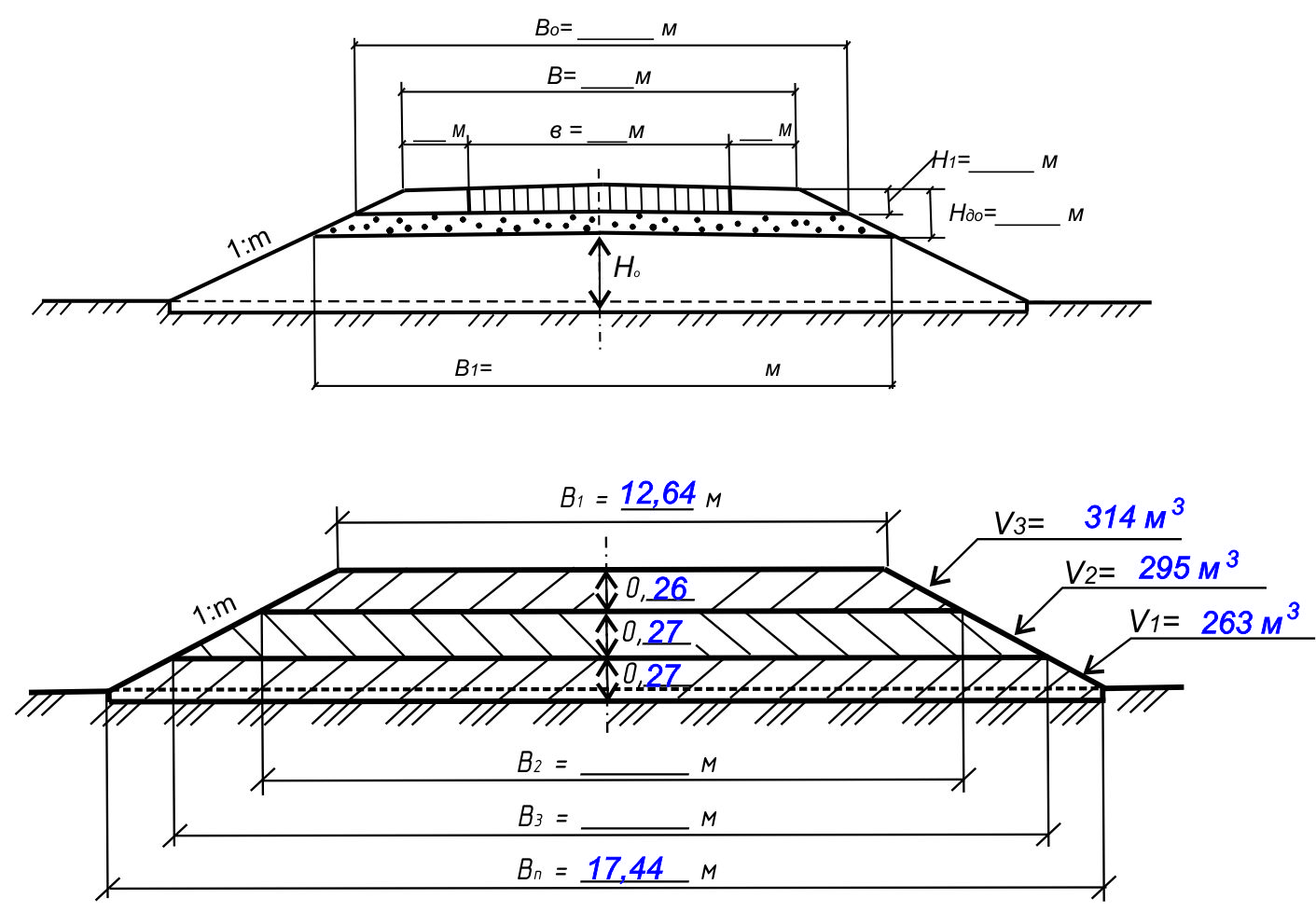 Рис.1.  Схема распределения объемов работ по слоям отсыпаемой насыпи.Работы по возведению земляного полотна из грунтового карьера выполняются в разработанной технологической последовательности процессов на восьми захватках длиной _69_ м каждая.На первой захватке выполняются следующие технологические операции:срезка растительного слоя грунта бульдозером Б10М.0100ЕР (180 л.с.);уплотнение основания насыпи катком BOMAG BW219 D4 (19 т).Срезку растительного грунта выполняют бульдозером по поперечной схеме. Грунт срезают от оси дороги поперечными проходами бульдозера, перекрывая каждый предыдущий след на 0,25 - , и перемещают за пределы полосы отвода.В дальнейшем срезанный растительный грунт используют для укрепления откосов земляного полотна и рекультивации земель.Основание насыпи уплотняют катком за 4 прохода по одному следу. Производительность катка определяется по формуле при 4 проходах по одному следу. Расчёт №1 производительности катка BOMAG BW219 D4 на уплотнении основания насыпи: Где   8 – продолжительность смены, час;Квр -  коэффициент внутрисменной загрузки, Квр = 0,75;b – ширина укатываемой полосы, м. Для катка BW219 D4  b = 2,1 м;а -  ширина перекрытия следа, (0,2 м);Lпр -  длина прохода катка (длина захватки), м;Vр  -  рабочая скорость катка, Vр = 5 км/час; tn    -  затраты времени на переход к соседнему следу, tn = 0,005 часа; n   -  количество проходов по одному следу.При уплотнении каждый предыдущий след перекрывают последующим на 1/3 его ширины. Движение катка осуществляется по круговой схеме.На второй захватке выполняются технологические операции по отсыпке нижнего слоя грунта земляного полотна в следующей последовательности: разработка грунта в карьере экскаватором с погрузкой в автомобили-самосвалы; подвозка грунта автомобилями-самосвалами в насыпь для отсыпки нижнего слоя; разравнивание грунта нижнего слоя насыпи бульдозером;Разработку грунтового карьера экскаваторами «обратная лопата» производят последовательными проходками. Рабочий цикл экскаватора состоит из следующих операций:копание грунта (движение стрелы, рукояти и ковша);поворота на разгрузку (поворот платформы со всем рабочим оборудованием);разгрузки (открыванием днища ковша или поворотом ковша  относительно рукояти);поворота в забой;опускания стрелы и рукояти с ковшом на подошву забоя.Транспортирование грунта из карьера в насыпь производят автомобилями-самосвалами КАМАЗ-6520 (12 м3). Средняя дальность транспортирования грунта составляет:Lср = L1 + Lтр / 2, км               Lср = _8_ + _12_ / 2 = 14     км.где L1 – расстояние от грунтового карьера до начала трассы или до конца трассы, км;Lтр – протяжённость дороги, кмРасчет № 2 производительности автосамосвала КАМАЗ-6520  в смену   (V=  12  м3) при  Lср = _14_ км:, м3                   Разгрузку автосамосвала выполняют в кучи в 2-4 ряда по ширине слоя. Разравнивают грунт первого слоя насыпи бульдозером Б10М.0100ЕР  слоем толщиной _0,27_ м способом «от себя» вдоль насыпи, с приданием поверхности слоя поперечного уклона 20-40‰ от оси к бровкам земляного полотна.  На третьей захватке выполняют работы по уплотнению первого слоя  насыпи.Грунт уплотняют слоем толщиной _0,27_ м последовательными круговыми проходами катка _ BW219 D4 _ по всей ширине насыпи за _6_ проходов по одному следу.Производительность грунтового виброкатка BW219 D4 при ширине уплотняемой полосы 2,10 м и шести проходах по одному следу и средней рабочей скорости 5 км/час. Расчёт №3 производительности катка BOMAG BW219 D4 на уплотнении земляного полотна.где   hсл -  толщина уплотняемого слоя в плотном теле, м;Остальные данные см. выше в расчёте №1.Уплотнение следует начинать вдоль бровок насыпи, после чего уплотнение продолжают круговыми проходами катка, смещая полосы уплотнения от краев насыпи к ее оси, с перекрытием каждого следа на 1/3 ширины. Грунт при этом должен иметь оптимальную влажность.На 4 - 7 захватках производят отсыпку и уплотнение второго и третьего слоёв насыпи аналогично отсыпке первого слоя.На 8 захватке выполняют работы по планировке верха и откосов земляного полотна автогрейдером ДЗ - _122_.Технологическая последовательность процессов с расчетом объемов работ и потребных ресурсов приведена в табл. 4.3, а состав отряда - в табл. 4.4.Технологическая последовательность процессов (табл. 4.3) выполняется в следующей последовательности:намечается последовательность процессов по устройству насыпи с учетом разбивочных и подготовительных работ по отсыпке каждого слоя насыпи, его разравниванию и уплотнению, а так же выполнению разбивочных работ;2. намеченные процессы разбиваются по захваткам, объединяя их по возможности выполнения на одном участке за смену;    3. объемы работ в смену даны в распечатке;4. производительность машинв смену определяется по ЕНиР, сборник Е2 “Земляные работы”, а не приведенные в ЕНиР расчитываются по формулам, приведенным в приложении № 4. 5. графы 8-12 расчитываются делением сменного объема работ (графа 6) на производительность машин (графа 7). Результат записывается в графу машины выполняющей данный процесс;  6. графа 13 заполняется из ЕНиР;  7. итоги по графам подсчитываются по каждой машине.    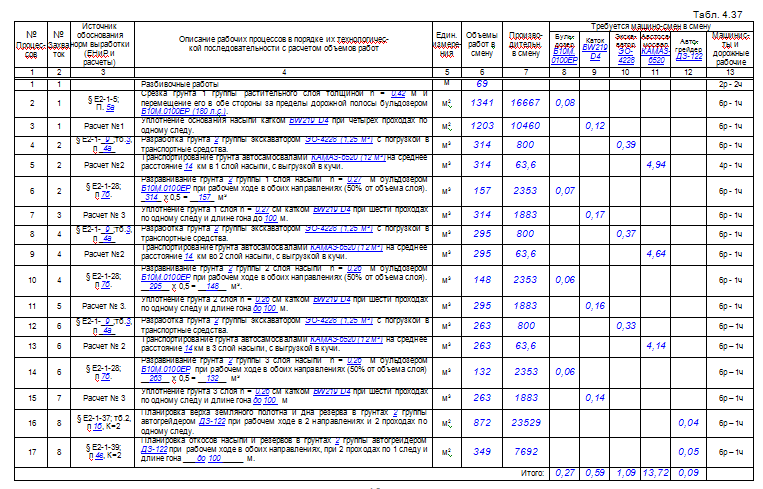 Состав отряда при скорости _69_ м в смену.Состав отряда выполняется по итогам количества машино-смен таблицы 4.3., которые заносятся в графу №1.Количество машин  (графа 2) округляется до целых в большую сторону, а коэффициент загрузки определяется делением количества машино-смен (графа 1) на количество машин и записывается в скобках.  Разряды машинистов и дорожных рабочих принимаются из таблицы 4.3, графа 13, а их количество по разрядам зависит от количества машин. Таблица 4.4План потока по возведению земляного полотна из грунта боковых резервов отрядом с ведущей машиной экскаватор ЭО-4228 и самосвалы КАМАЗ-6520 при скорости потока _69_ м в смену   –   чертеж № 2.Технология операционного контроля качества работ при возведении насыпи из грунта боковых резервов.Таблица 4.5Безопасность труда при строительстве земляного полотна.Следует кратко отразить общие требования безопасных приёмов работ по строительству земляного полотна и работе на дорожных машинах.К управлению дорожными машинами допускаются лица, достигшие 18 лет, имеющие удостоверение на право управления данной машиной и знающие требования безопасного ведения работ.  Требования техники безопасности для одноковшовых экскаваторов являются общими и выполняются независимо от типа машин и вида сменного рабочего оборудования. Для работы экскаватор устанавливают на твердом, заранее спланированном основании (площадке) с уклоном, не превышающим допустимой величины, обусловленной техническим паспортом.Для предупреждения опасности самопроизвольного смещения (откатывания) под гусеницы подкладывают инвентарные упоры.Ожидающие погрузки транспортные средства должны находиться за пределами радиуса действия ковша экскаватора не ближе 5 м, становиться под погрузку и отъезжать после ее окончания только с разрешающего сигнала машиниста.Погрузка в автотранспорт производится со стороны заднего или бокового борта.Грунт в кузов самосвала высыпают с минимальной высоты, допускающей беспрепятственное открывание днища ковша, при этом грунт равномерно распределяют по кузову и следят, чтобы он не пересыпался через борта.На следующем листе приводится чертёж №2 «Технологический план работы потока по строительству земляного полотна». Образец чертежа см. приложение №7.ГЛАВА 5ОРГАНИЗАЦИЯ РАБОТ  ПО СТРОИТЕЛЬСТВУ ИСКУССТВЕННЫХ СООРУЖЕНИЙ5.1 Расчет времени строительства железобетонных труб.Строительство сборных железобетонных труб выполняется до строительства земляного полотна отрядом в составе:Нормативную продолжительность строительства труб можно определить, воспользовавшись данными таблицы 5.1, содержащей усредненные значения затрат труда на строительство элементов железобетонных труб.Производительность отряда в смену.Табл. 5.1 Расчет времени работы отряда на строительстве железобетонных труб.Табл. 5.25.2 Расчет времени строительства сборных железобетонных мостов.По опыту работы дорожных организаций на строительстве сборных железобетонных мостов принимаем отряд в следующем составе:Производительность отряда можно принять:для дороги II категории  -- 0,62 пог. м моста в смену;для дороги III категории -- 0,70 пог. м моста в смену;для дороги IV категории -- 0,80 пог. м моста в смену.Расчет времени работы отряда по строительству сборных железобетонных мостов.Табл. 5.3Строительство мостов и труб наносится на линейный календарный график, так чтобы от окончания строительства последнего моста и трубы был разрыв до подхода отряда по строительству линейных земляных работ не менее 5 – 10 смен. Их строительство также не должно пересекаться с линейными работами. Рекомендуется наносить на график их работу в обратном порядке, определив сначала окончание работ.Глава 6.ОРГАНИЗАЦИЯ РАБОТ ПО ВЫПОЛНЕНИЮ СОСРЕДОТОЧЕННЫХ ЗЕМЛЯНЫХ РАБОТ 6.1    Выбор ведущей машины и расчет ее производительности.По заданию транспортирование грунта выполняется из карьера, расположенного на расстоянии _12_ км от _начала_ трассы. Согласно СНиП 3.06.03-85, приложение 1Б «Рекомендуемые средства механизации при сооружении земляного полотна» в качестве ведущей машины принимаем экскаватор с обратной лопатой  ЕК 300-06, с ковшом вместимостью 1,5    м3. Производительность экскаватора в смену в грунтах _2_ группы согласно ЕНиР Е2-1-9,тб 3, п. 4а  составляет:   __1160__ м3.6.2     Расчет времени работы отряда по участкам.Выполнение сосредоточенных работ планируется начинать одновременно с линейными земляными работами и закончить за 5 дней до подхода линейного отряда земляных работ к последнему участку сосредоточенных земляных работ. Т с.з.р.. =  _50_ дней.Количество смен работы отряда определяется по линейному календарному графику или по формуле:  , дней.где  Lп. сзр – протяженность дороги до последнего участка сосредоточен-ных земляных работ, км;V – скорость линейного потока, км/смену.Расчет времени работы отряда по участкам. Табл. 6.1Для выполнения работ в смену требуется экскаваторов:N =  88,23 / 2 х 50  = 0,88 или  1  шт.Пояснения. При расчете таблицы 6.1 использовать данные задания, п. 8, графа 2. Графа 2 рассчитывается делением потребности машино-смен по каждому участку (графа 2) на количество экскаваторов смену (N). Графа 3 рассчитывается делением «графы 2» на 2, и округляется до целых.Выполнение сосредоточенных земляных работ наносится на линейный календарный график.Глава 7ОРГАНИЗАЦИЯ РАБОТ ПО СТРОИТЕЛЬСТВУ ДОРОЖНОЙ ОДЕЖДЫ7.1   Определение средней дальности транспортирования материалов.1. Определение зон обслуживания карьеров пескаКарьеры песка расположены: № 1 -  на     3 км,  влево    5 км;              № 2 -  на   11 км,  вправо 10 км.Расстояние от начала трассы до карьера № 1 по трассе обозначаем L1. Оно  равно  расстоянию,  на котором расположен карьер №1 от начала трассы, т.е. L1=3 км. Расстояние от карьера № 1 по трассе до границы зон обслуживания обозначаем  L2 и принимаем его за  Х , т.е. L2= Х.Расстояние от границы зон обслуживания до карьера № 2 по трассе обозначаем L3. Оно равно расстоянию между карьерами за вычетом Х. Расстояние между карьерами равно 11-3 = 8 км, тогда  L3 = 8 - Х. Расстояние от карьера № 2 по трассе до конца трассы обозначаем L4,. Оно равно разности между общей длиной дороги и расстоянием по трассе, на котором расположен карьер № 2.  L4 = 12 -11 =1 км.   Строится схема расчёта зон обслуживания карьеров песка.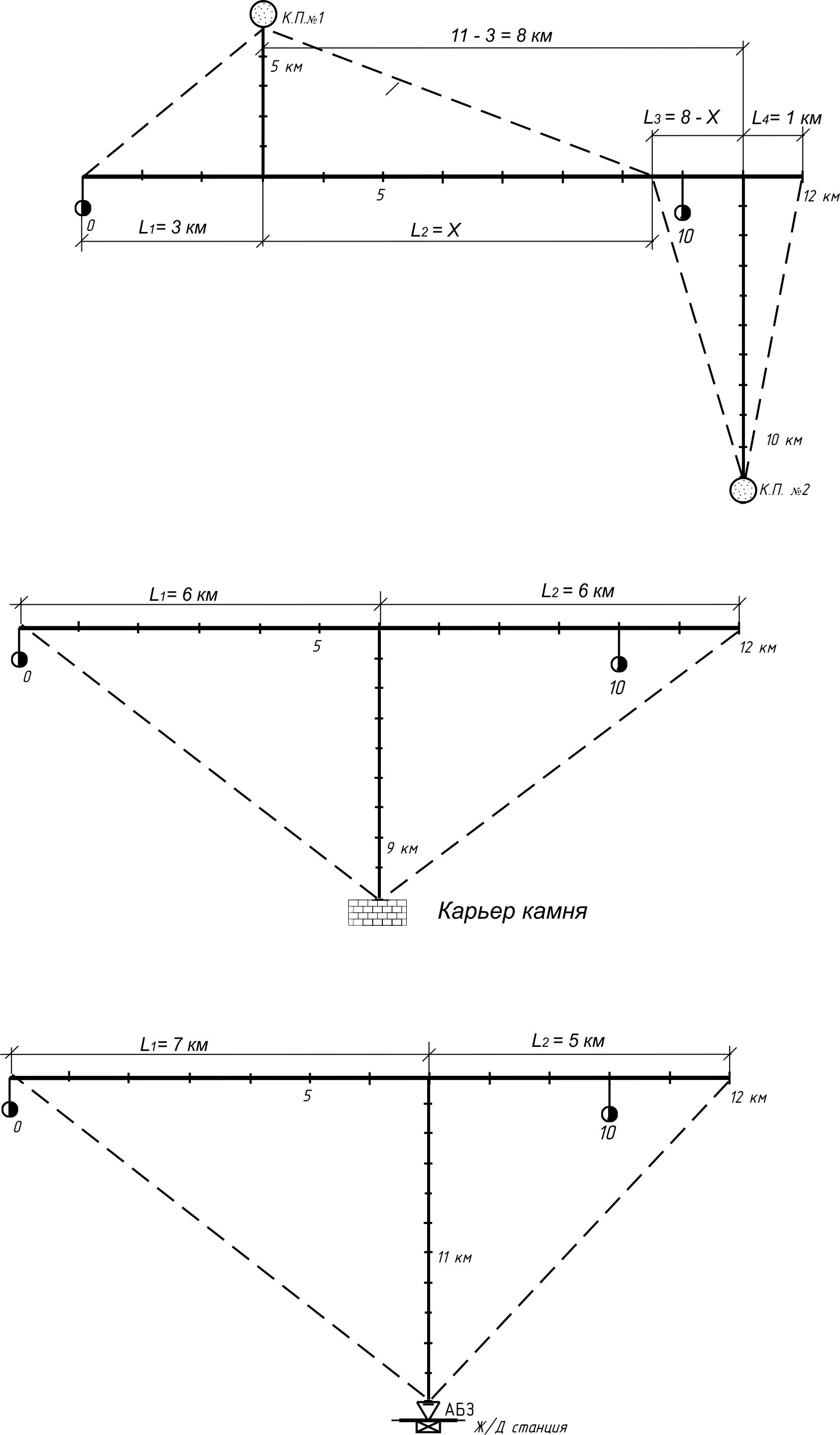 Граница обслуживания карьеров песка находится на равноудаленном расстоянии от обоих карьеров:5 + Х = 10 + ( 8_ - Х)2 Х = _13_Х = 6,5Тогда:   L2= 6,5  км, а  L3 = 8 – 6,5  = 1,5   кмГраница зоны обслуживания карьеров находится на: L1 + Х = 3  + 6,5 = 9,5 кмРасчет  средней дальности транспортирования песка.Определяем среднюю дальность транспортирования песка на каждом участке:L ср.1 = 5 + ( 3 / 2) = 6,5  км;     L ср.2 = 5 + (6,5 / 2) = 8,25  км;L ср.3 = 10 + (1,5 / 2) = 10,75 км;     L ср.4 = 10 + (1,0 / 2) = 10,5 км.Определяем среднюю дальность возки песка на всю дорогу: Определение средней дальности возки материалов с АБЗ. АБЗ расположен на 7 км, вправо 11 км.Определяем среднюю дальность возки по участкамL ср.1 = 11 + (7 / 2) = 14,5 км;L ср.2 = 11 + (5 / 2) = 13,5 км;Определяем среднюю дальность возки на всю дорогу:L ср = (14,5 + 13,5) / 2 =  14  км.Определение средней дальности возки материалов из каменного карьера. Карьер камня  расположен на 6 км, вправо, влево  9 км.L ср.1 =  9 + (6 / 2) = 12 км;L ср.2 =  9 + (6 / 2) = 12 км;L ср = (14,5 + 13,5) / 2 =  14 км.7.2   Расчет потребности в дорожно-строительных материалах.По заданию должна быть разработана технологическая карта на устройство щебёночного основания_________________________________ __________________________________________________  h = _17_ см. Расчет потребности  в ДСМ выполнен по Государственным элементным сметным нормам на строительные работы (ГЭСН – 2001). Сборник 27 «Автомобильные дороги».                                                                              Табл. 7.17.3    Комплектование отряда  На устройство ___ щебёночного основания ____________________________________________________________________________________________________________толщиной 17 см и шириной 7,77  м с использованием в качестве ведущей машины автогрейдер ДЗ-31-1 и щебнераспределитель Т-224______.1.   Объемы работ в смену.Скорость работы отряда ____76____ м в смену.Покрытие устраивается  на  ширину  проезжей  части  с краевыми полосами   bп = 6,0 + (2 х 0,5) = 7,0 м.  Основание устраивается шире покрытия по  с каждой стороны и составляет bосн = 7,0  + (2 х 0,3) = 7,6 м.Площадь основания  в смену:    F = 7,6 х 76 = 578 м2. Потребность материалов  в смену рассчитана в таблице 7.1, графа 4.2. Расчет сменной производительности транспортных машин, а так же машин не учтенных в ЕНиР.Расчет №1 производительности автомобиля самосвала КАМАЗ-55111    (13 т) на вывозке щебня,  L ср. = 14 км.где       Т   = 8 часов – продолжительность смены;                         Квр = 0.85 – коэффициент внутрисменной загрузки;                         L    = 14 км - средняя дальность возки;                         Vср = 30  км/час - средняя скорость движения;                          t –    0,35  часа – продолжительность погрузо-разгрузочных работ.  тРасчет № 2  производительности поливомоечной машины  ПМ-130 (4,0 т) при подвозке и розливе воды,  Lср. = 8 км:Расчет № 3 производительности цементовоза ТЦ-4 (8,4 т) при транс-портировании с АБЗ на расстояние: Lср. = ____ км:   ______ тРасчет № 4 производительности автогудронатора ДС-39 А (3,5 т) на вывозке _____________________________с АБЗ, Lср. = ______ км: _______ т
Расчет № 3 производительности щебнераспределителя Т-224 при ширине распределения 3,5 м и рабочей скорости 2000 м/ час. П = Т х Квр х bукл х Vраб, м2     П = 8 х 0,85 х 3,5 х 2000 = 47600 м2.Где Квр – коэффициент внутрисменной загрузки, Квр = 0,85;bукл – ширина укладываемой полосы за 1 проход, м;Vраб – рабочая скорость, м/час.Расчет № 4   производительности виброкатка  BW 151 AD-4  (при ширине укатки 1,68 м)  на подкатке щебня без вибратора при 4 проходах по одному следу и рабочей скорости 3 км/ час. Расчет № 5   производительности виброкатка  BW 151 AD-4  (при ширине укатки 1,68 м)  на укатке щебня с вибратором при  6 проходах по одному следу и рабочей скорости 5 км/ час. Технологическая последовательность процессов с расчетом объемов работ и потребных ресурсовРасчет выполнен в табл. 7.2, а состав отряда - в табл. 7.3.При составлении технологической последовательности процессов для своего слоя дорожной одежды следует использовать  технологию работ по строительству соответствующего слоя из практических работ, учитывая особенности работы ведущей машины. 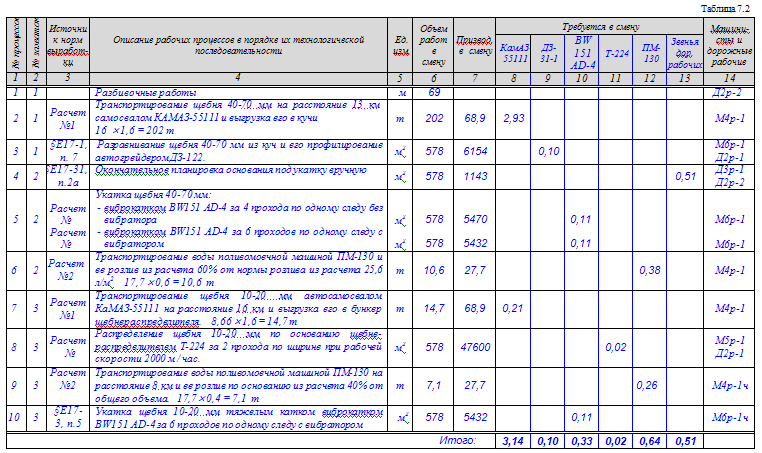 Состав отряда при скорости 76  м в смену.Таблица 7.3В смену требуется: Водители автосамосвалов     4р – 4  чел.                       Всего в смену: 12 чел.План потока по устройству щебёночного основания_____________________________________________ отрядом с ведущей машиной  Автогрейдер ДЗ-31-1 __________________________________ при скорости потока ____76____ м в смену   –   см. чертеж № 3 на следующем листе. Образец оформления чертежа  см. в приложении №8.Глава   8 СТРОИТЕЛЬСТВО КОМПЛЕКСОВ ЛИНЕЙНЫХ ЗДАНИЙ Согласно заданию требуется два комплекса линейных зданий на 2 и 10  километрах. Затраты труда на 1 комплекс по опыту их строительства дорожными организациями составляет 760 чел./дней.Строительство комплексов производится  отрядом в количестве 20 человек. Каждый комплекс будет построен за 760 / 20 = 38 дней.Строительство комплексов линейных зданий наносится на линейный календарный график после окончания строительства мостов.Глава 9 ОБСЛУЖИВАНИЕ ПРОИЗВОДСТВЕННОГО ПРЕДПРИЯТИЯДля строительства автомобильной дороги используется существующий прирельсовый АБЗ, который расположен на 7 км, вправо 11 км. Обслуживание АБЗ начинается за 10 дней до начала строительства асфальтобетонного покрытия  во второй половине апреля и заканчивается по окончанию строительства   асфальтобетонного покрытия  в начале сентября.Глава  10.  ОХРАНА   ОКРУЖАЮЩЕЙ   СРЕДЫ  Автомобильные дороги оказывают существенное влияние на окружающую природу,  нарушая водно-тепловой режим местности,  загрязняя окружающую местность солями, отработанными газами и шумом, возникающим при строительстве дороги и при движении транспортных средств. Загрязнение окружающей среды, происходящее при строительстве автомобильной дороги, имеет временный характер.  Основные мероприятия по уменьшению загрязнения атмосферного воздуха при выполнении технологических процессов в первую очередь направлены на уменьшение токсичности отработанных газов. Для исключения загрязнения воздуха пылью, необходимо проводить мероприятия по пылеподавлению и снижению пылимости при выполнении технологических процессов по строительству. При разработке грунтов необходимо полить водой место разработки, и в первую очередь на участках дорог расположенных недалеко от жилья, зон отдыха, вдоль полей, занятых сельскохозяйственными культурами.  В целях исключения воздействия на растения  необходимо устраивать организационные стоянки дорожно-строительных и транспортных машин, изолированные от окружающей территории, производить заправку и мойку в специально отведенных местах.  При распределении вяжущих и пленкообразующих материалов необходимо принять меры, исключающие их попадания на растения и почву.По окончании строительства земляного полотна следует проводить рекультивацию  боковых и сосредоточенных резервов, временных землевозных дорог и объездов, стоянок  строительных машин и других мест, где был нарушен естественный растительный покров. Рекультивацию выполняют в два этапа:   1 - технический;  2 - биологический.Технический этап включает:  1. снятие растительного слоя из-под насыпи, с поверхности боковых кюветов и грунтовых карьеров;2. обратная надвижка растительного грунта на откосы насыпи слоем толщиной не менее 0,15 м, дно и откосы грунтовых карьеров слоем не менее 0,3 м.Для выполнения расчетов площадь рекультивации грунтовых карьеров можно принять:    II    категория  - 20 га;III   категория  - 15 га;IV   категория  - 10 га.Площадь рекультивации грунтовых карьеров для дороги 4 категории условно принимаем F = 10 га.Биологический этап включает: 1. Вспашку и внесение минеральных удобрений из расчета  на . Удобрений требуется: F х 0.4 = 10  х 0,4 =   4,0  т; 2. Посев многолетних трав на поверхности грунтовых карьеров из расчета  семян на .  Семян требуется:       Fкар х 0.25 = 10 х 0,25 = 2,5  т.ЛИТЕРАТУРА Журналы «Автомобильные дороги»  и «Дороги России» за последние годы.СНиП 3. 06. 03 - 85. Автомобильные дороги. Госстрой СССР - М:. ЦИТП Госстроя СССР, . - 112 с.Росавтодор «Технологические карты на устройство земляного полотна и дорожной одежды». Введены в действие распоряжением Минтранса России от 23.05.2003 г. за № ОС-468-р.Руководство по сооружению земляного полотна автомобильных дорог. Минтрансстрой. М:. Транспорт, . - 160 с.Каменев С.Н. «Строительство автомобильных дорог и аэродромов». учебное пособие для СПО – Волгоград: ИД «Ин-Фолио», 2010 г. – 384 с.Кубасов А.У. и др. «Строительство, ремонт и содержание автомобильных дорог», М:. Транспорт, 1985г. - 336 с.ЕНиР. Сборник Е2. Земляные работы. / Госстрой СССР- М:. Стройиздат, 1989г. - 224 с.ЕНиР. Сборник Е 17. Строительство автомобильных дорог. Госстрой СССР - М:. Стройиздат, . - 48 с.Государственные элементные сметные нормы на строительные работы (ГЭСН – 2001). Сборник 27 «Автомобильные дороги». СНиП 12 – 03 – 99  Безопасность труда в строительстве. Часть 1. Общая часть. Приняты и введены в действие с 1 января  постановлением Госстроя России от 25 мая  за № 40. Приложение №1Министерство образования Рязанской областиОГБОУ СПО «РЯЖСКИЙ  ДОРОЖНЫЙ  ТЕХНИКУМ»Заданиена  выполнение курсового проекта по дисциплине “Строительство автомобильных дорог и аэродромов”на тему “ Организация дорожно-строительных работ  поточным методом “Вариант     №  00Выдано студенту группы №  3___       Ххххххххх Х.Х.Исходные данные:1. Район строительства дороги – Липецкая  область.  2. Техническая категория дороги - 4 (четвертая).  3. Срок строительства дороги - 1 год (2013  г).  4. Конструкция дорожной одежды:покрытие:  горячий мелкозернистый плотный щебеночный асфальтобетон, h = 5 см.        основание:  фракционированный  щебень,  устраиваемый  способом  заклинки,  h = ;        подстилающий слой:       песок  средний, h = 22 см.     Краевые полосы шириной по 0.5м  устраиваются по типу дорожной одежды. 5. Протяженность дороги - 12 км.  6. Грунты по трассе – суглинок тяжелый.  7. Объемы земляных работ с учетом коэффициента относительного уплотнения, К= 1.05 Примечание: объемы линейных и сосредоточенных земляных работ  даны с учетом срезки растительного слоя  толщиной    h = 42 см.  8. Искусственные  сооружения. 9.  Постройка комплексов линейных зданий на  2 км  и  10 км -  2 шт.  10.  АБЗ находится при железнодорожной станции на 7 км,  вправо  11  км.  11.  Карьеры дорожно-строительных  материалов  расположены:-   карьер грунта       -  на  расстоянии 12 км от начала трассы;-   карьер песка № 1 -  на    3 км,  влево     ;-   карьер песка № 2 -  на   11 км,  вправо 10 км;-   карьер  камня       -   на  6 км,  вправо  9 км.Состав  проектаЗадание выдано         1 октября 2012  г.Срок сдачи проекта  1 апреля   2013  г.Задание к исполнению принял  _______________________   (                                       )“ Рассмотрено “на заседании цикловой комиссии специальных дисциплин (по специальности 270206-51)5 сентября  2012 г., протокол № 1Приложение № 2СРЕДНИЕ СРОКИ ПРОДОЛЖИТЕЛЬНОСТИ СТРОИТЕЛЬНОГО СЕЗОНА ДЛЯ ВЫПОЛНЕНИЯ ОСНОВНЫХ ВИДОВ СТРОИТЕЛЬНО-МОНТАЖНЫХ РАБОТТаблица 1СТРОИТЕЛЬСТВО УСОВЕРШЕНСТВОВАННЫХ ОБЛЕГЧЕННЫХ ПОКРЫТИЙ С ПРИМЕНЕНИЕМ ОРГАНИЧЕСКИХ ВЯЖУЩИХ (при наличии поверхностной обработки).Приложение № 2СРЕДНИЕ СРОКИ ПРОДОЛЖИТЕЛЬНОСТИ СТРОИТЕЛЬНОГО СЕЗОНА ДЛЯ ВЫПОЛНЕНИЯ ОСНОВНЫХ ВИДОВ СТРОИТЕЛЬНО-МОНТАЖНЫХ РАБОТТаблица 2 СТРОИТЕЛЬСТВО АСФАЛЬТОБЕТОННЫХ ПОКРЫТИЙПриложение № 2СРЕДНИЕ СРОКИ ПРОДОЛЖИТЕЛЬНОСТИ СТРОИТЕЛЬНОГО СЕЗОНА ДЛЯ ВЫПОЛНЕНИЯ ОСНОВНЫХ ВИДОВ СТРОИТЕЛЬНО-МОНТАЖНЫХ РАБОТТаблица 3СТРОИТЕЛЬСТВО ЦЕМЕНТОБЕТОННЫХ ПОКРЫТИЙ.Приложение № 3Ориентировочные значения периодов развертывания специализированных отрядов при строительстве дорожной одеждыПриложение № 4ФОРМУЛЫ ДЛЯ ОПРЕДЕЛЕНИЯ ПРОИЗВОДИТЕЛЬНОСТИ МАШИН, НЕ УЧТЕННЫХ В ЕНИР И ОСНОВНЫЕ ИХ ХАРАКТЕРИСТИКИПроизводительность транспортных машин определяется по формуле:где          Т= 8 часов – продолжительность смены;                         Квр = 0.85 – коэффициент внутрисменной загрузки;                         L   - средняя дальность возки материалов, км;                         V  - средняя скорость движения, км/час;                          t – продолжительность погрузо-разгрузочных работ, час.Таблица 1Производительность  машин по укладке (распределению) материалов определяется по формуле: ,     м2где  Т= 8 часов – продолжительность смены;b - ширина захвата машины за один проход. Она принимается кратной ширине слоя, но не более ширины захвата машины. При расчете производительности дорожных фрез следует учитывать и ширину перекрытия смежной полосы на 0,1-0,2 м, (можно принимать по таблице 2);V – рабочая скорость машины, км/час; (можно принимать по таблице 2);n – количество проходов машины по одному следу. ОСНОВНЫЕ ХАРАКТЕРИСТИКИ МАШИНТаблица  2Таблица  2, продолжение 1Производительность катков: (вибрационных, комбинированных и на пневмошинах) определяется по формуле:Где   8 – продолжительность смены, час;Квр -  коэффициент внутрисменной загрузки, Квр = 0,75;b – ширина укатываемой полосы, м;а -  ширина перекрытия следа, (0,2 м);Lпр -  длина прохода катка (длина захватки), м;Vр  -  рабочая скорость катка, Vр = 3-10 км/час; tn    -  затраты времени на переход к соседнему следу, tn = 0,005 часа; n   -  количество проходов по одному следу.ОСНОВНЫЕ ХАРАКТЕРИСТИКИ КАТКОВТаблица  3Приложения №5Технологическая последовательность процессов с расчётом объёмов работ и потребных ресурсов на следующие слои дорожной одежды:5.1 - на однослойное щебёночное основание (автогрейдер);5.2 - на двухслойное щебёночное основание (щебнеукладчик ДС-116);5.3 - на двухслойное гравийное основание (автогрейдер);5.4 - на цементогрунтовое основание (комплект ДС-160);5.5 - на цементогрунтовое основание (грунтосмесительная машина ДС-178);5.6 - на цементогрунтовое основание (смесительная установка ДС-50);5.7 - на верхний слой основания, полупропитка (автогрейдер);5.8 - на покрытие способом пропитки (автогрейдер и ШР);5.9 - на покрытие способом смешения на дороге (фреза ДС-74);5.10 - на покрытие из чёрного щебня;5.11 - на поверхностную обработку чернением на дороге (автогрейдер);5.12 - на двойную поверхностную обработку (Т-224);5.13 - на поверхностную обработку (ДН-008);5.14 – на цементобетонное покрытие.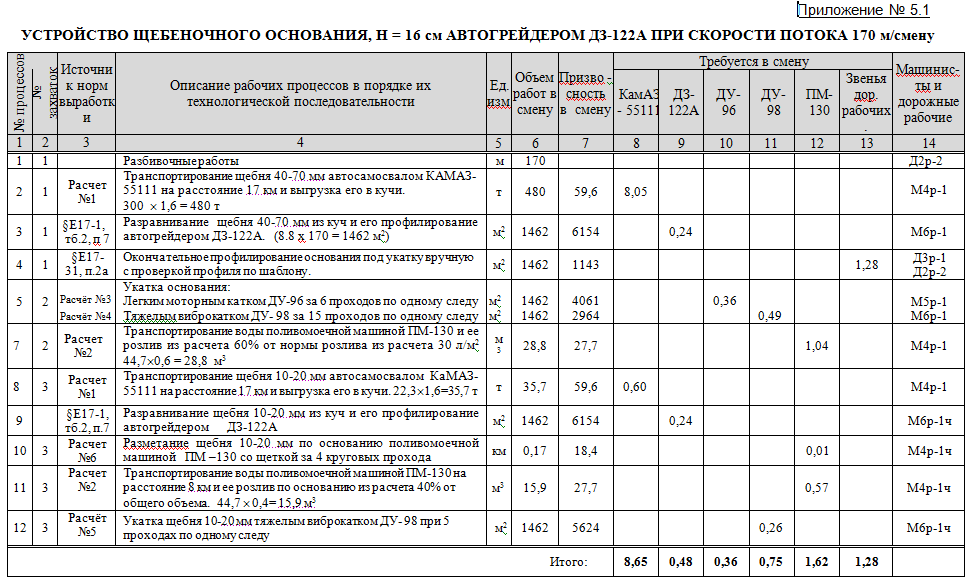 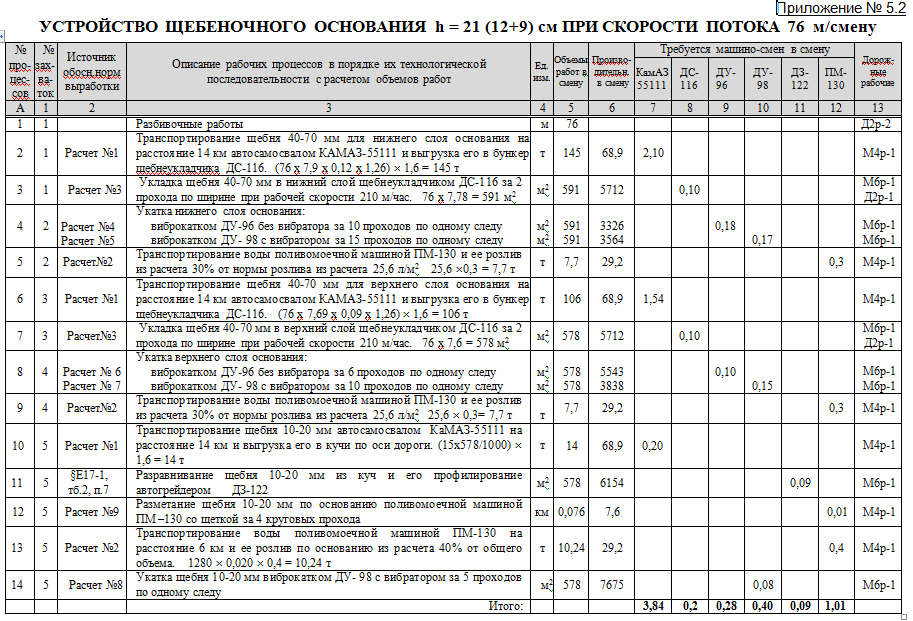 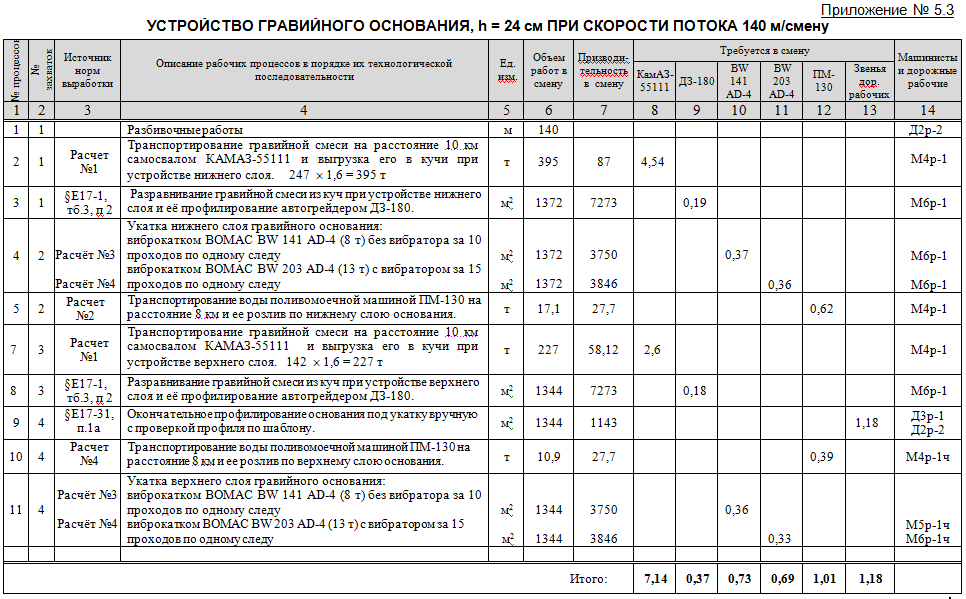 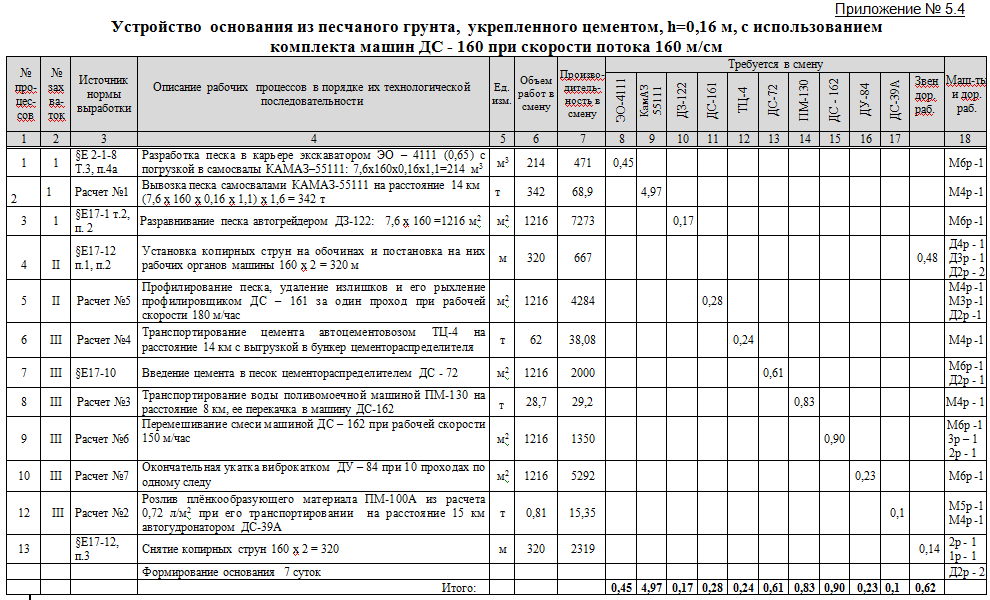 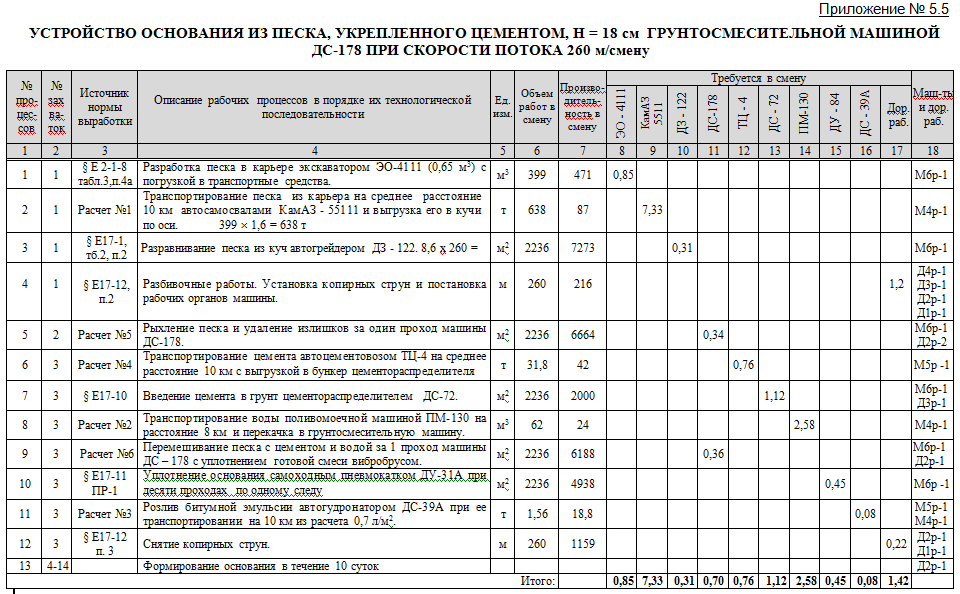 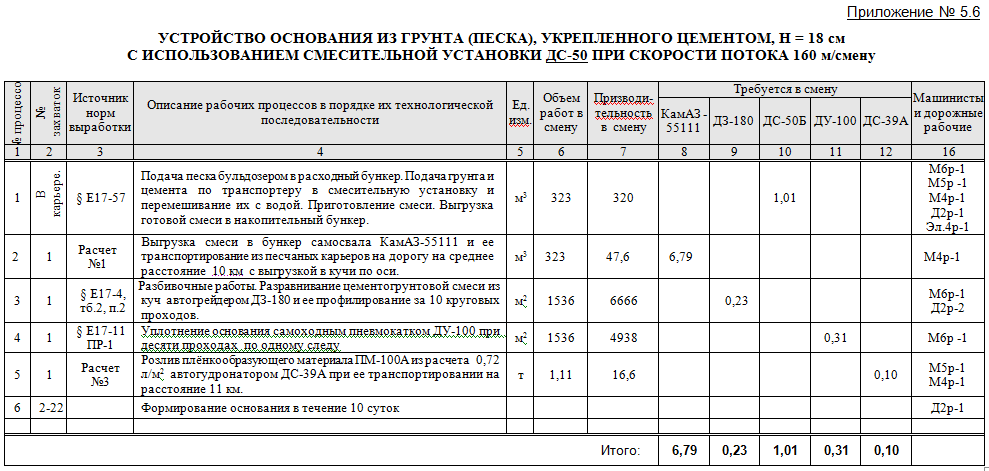 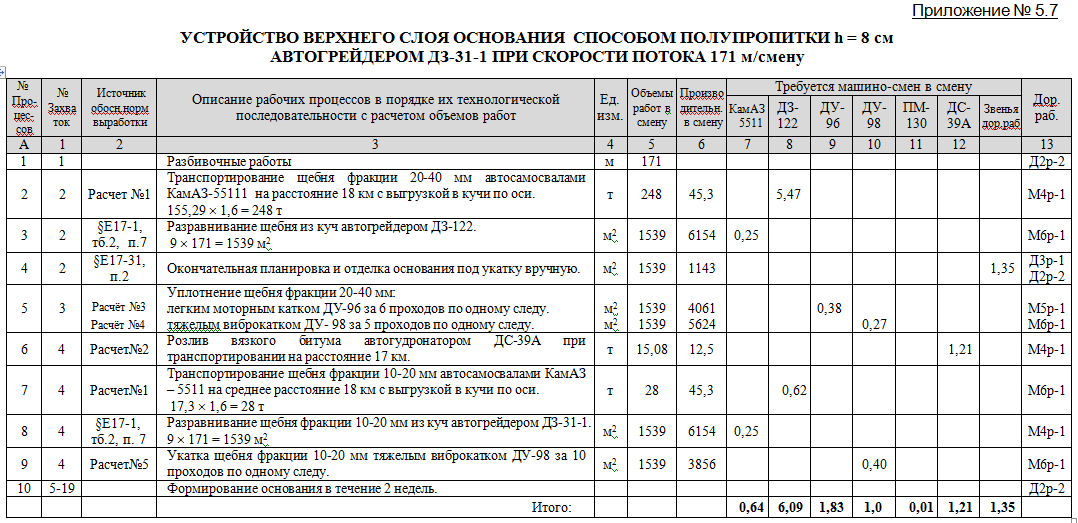 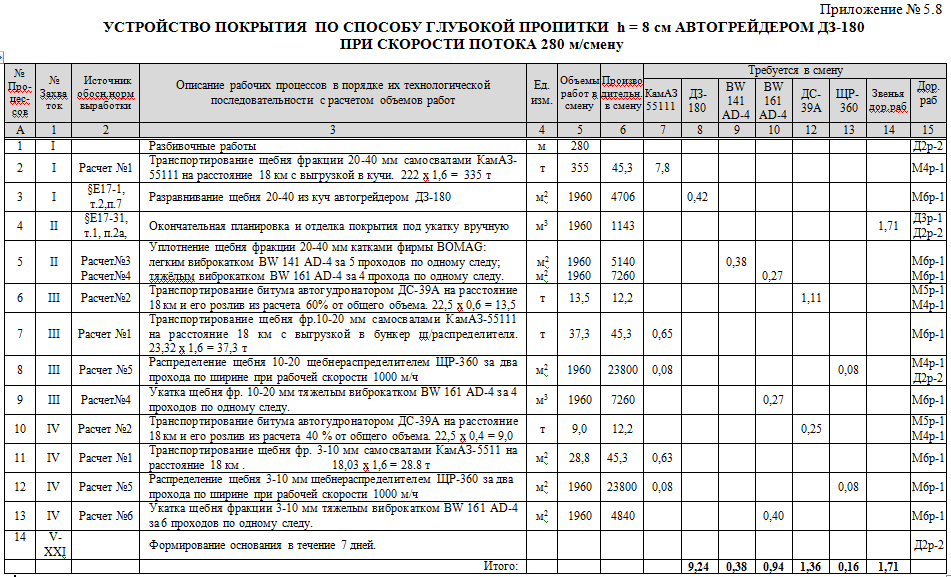 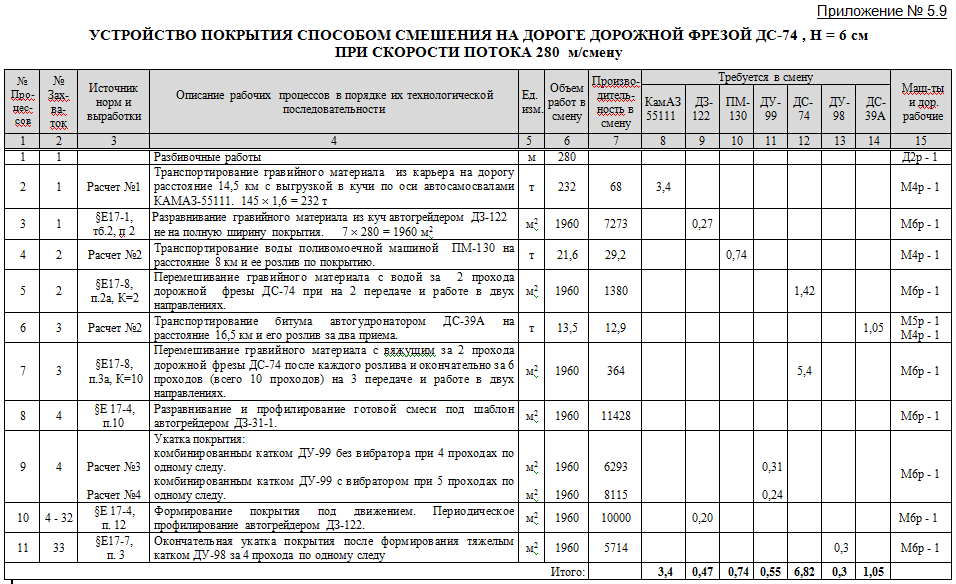 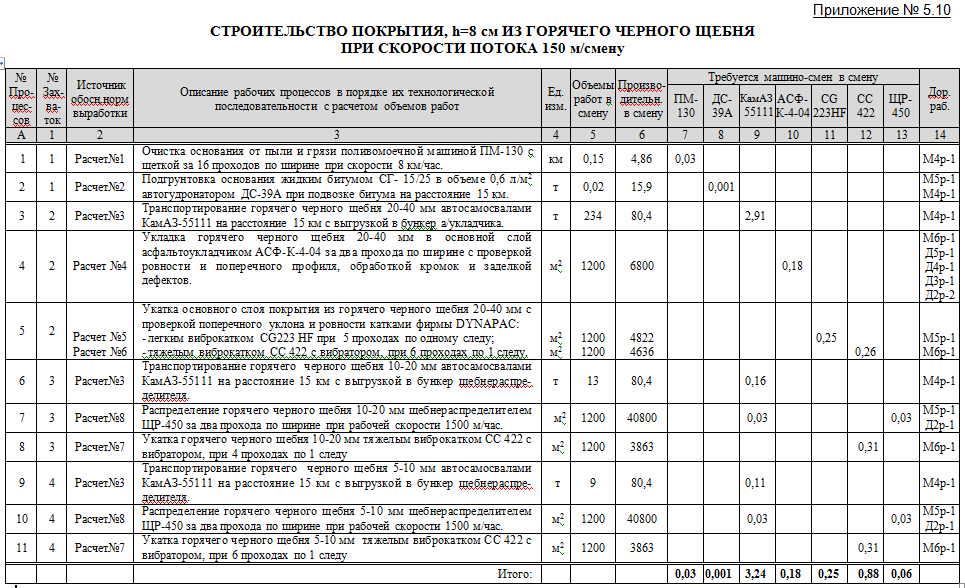 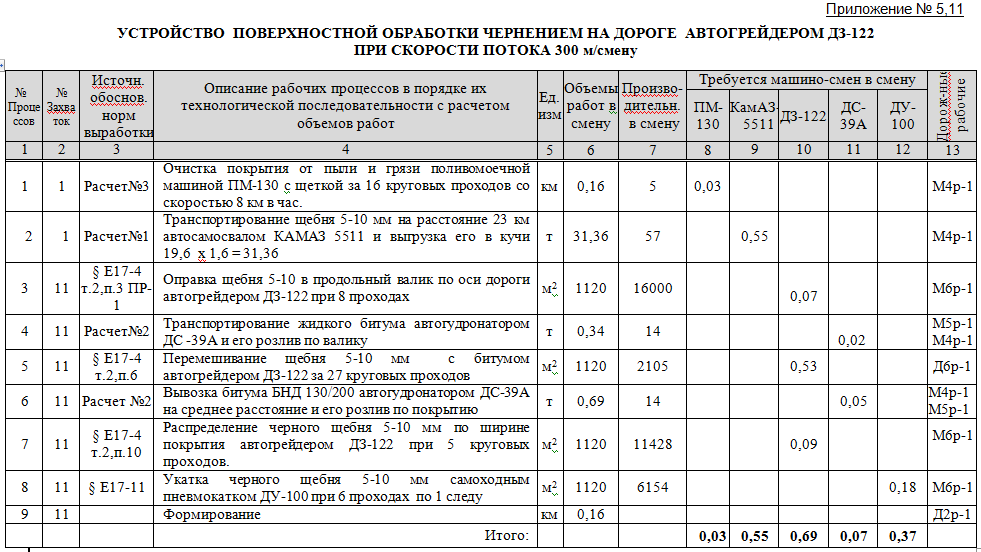 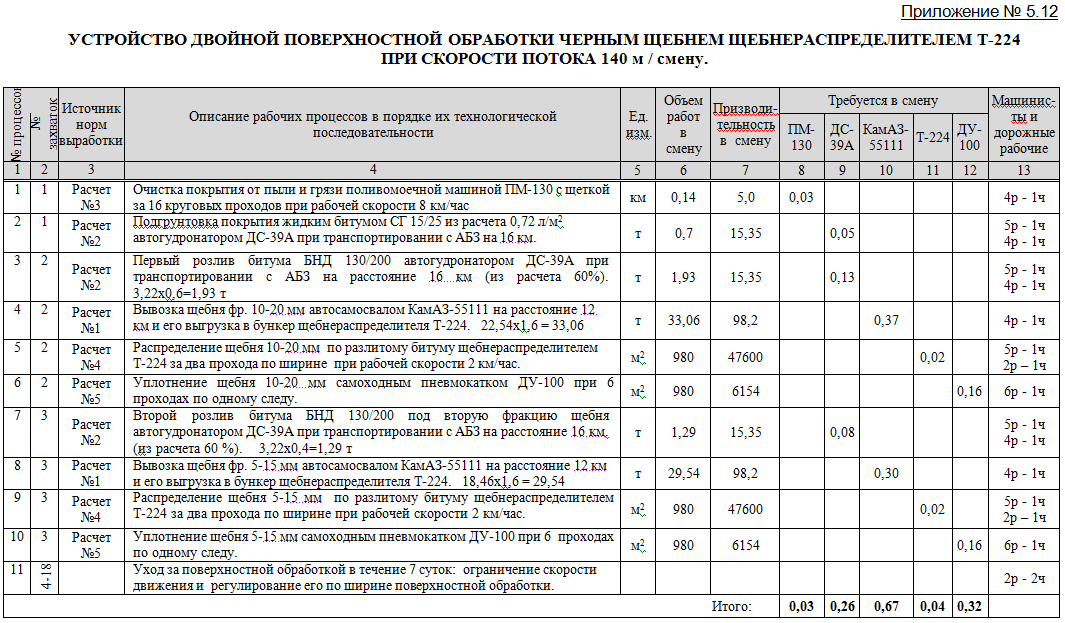 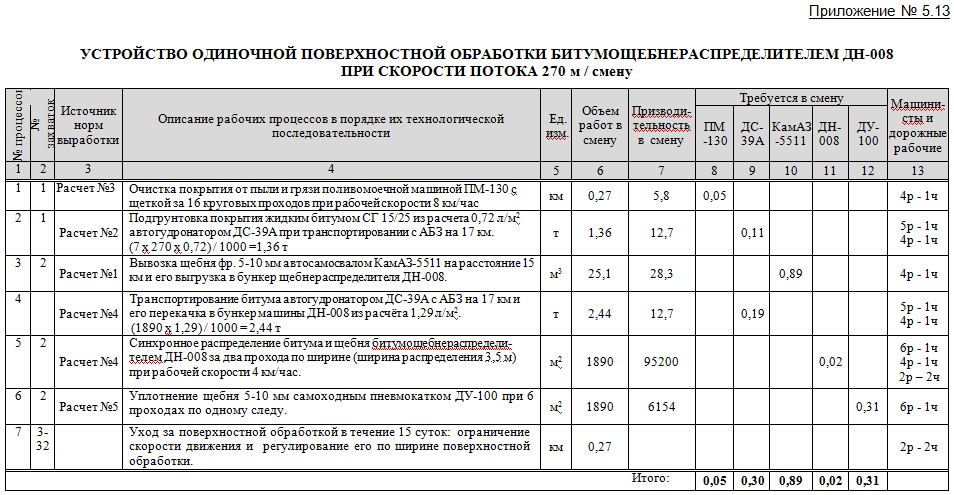 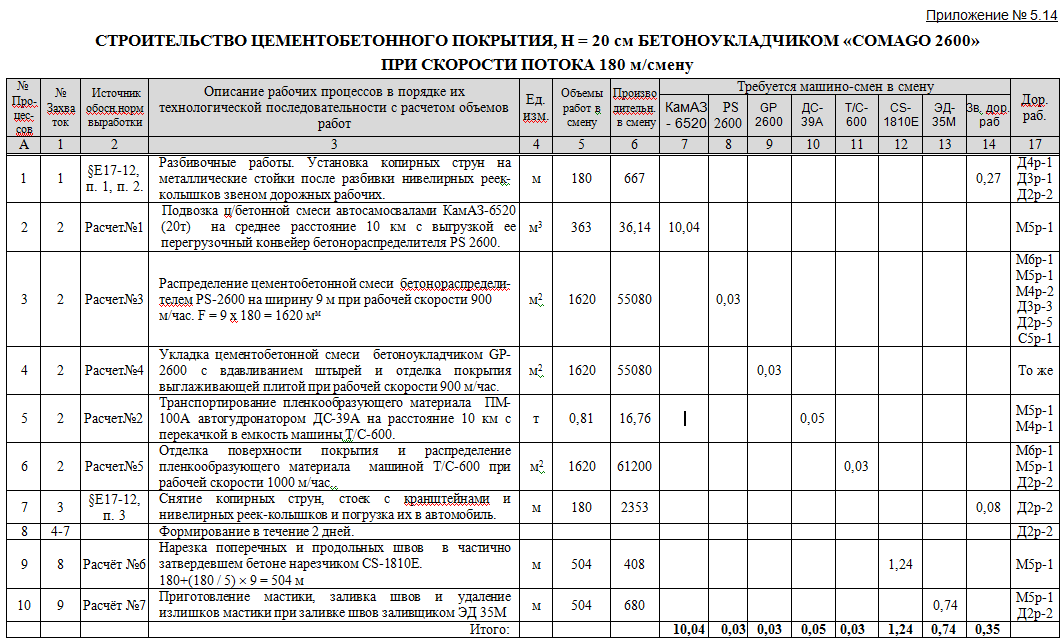 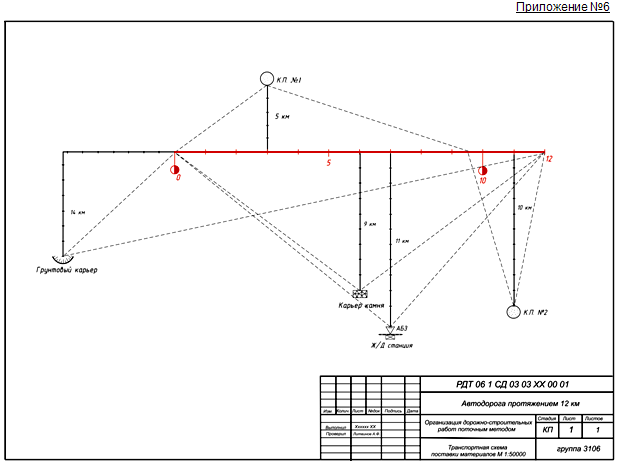 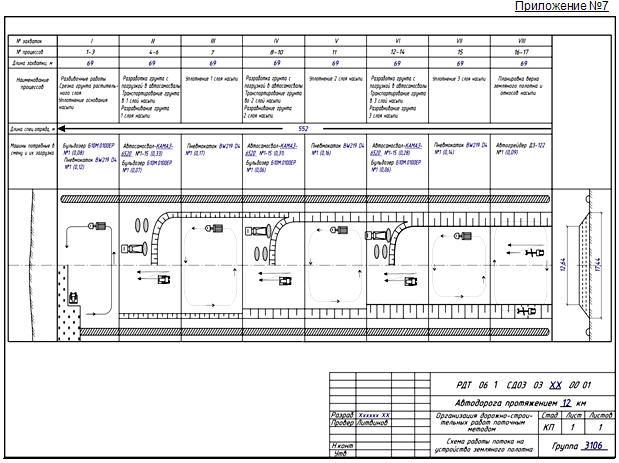 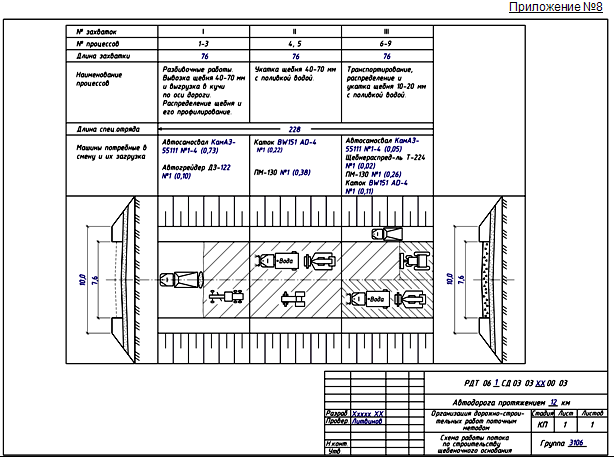 Приложение №9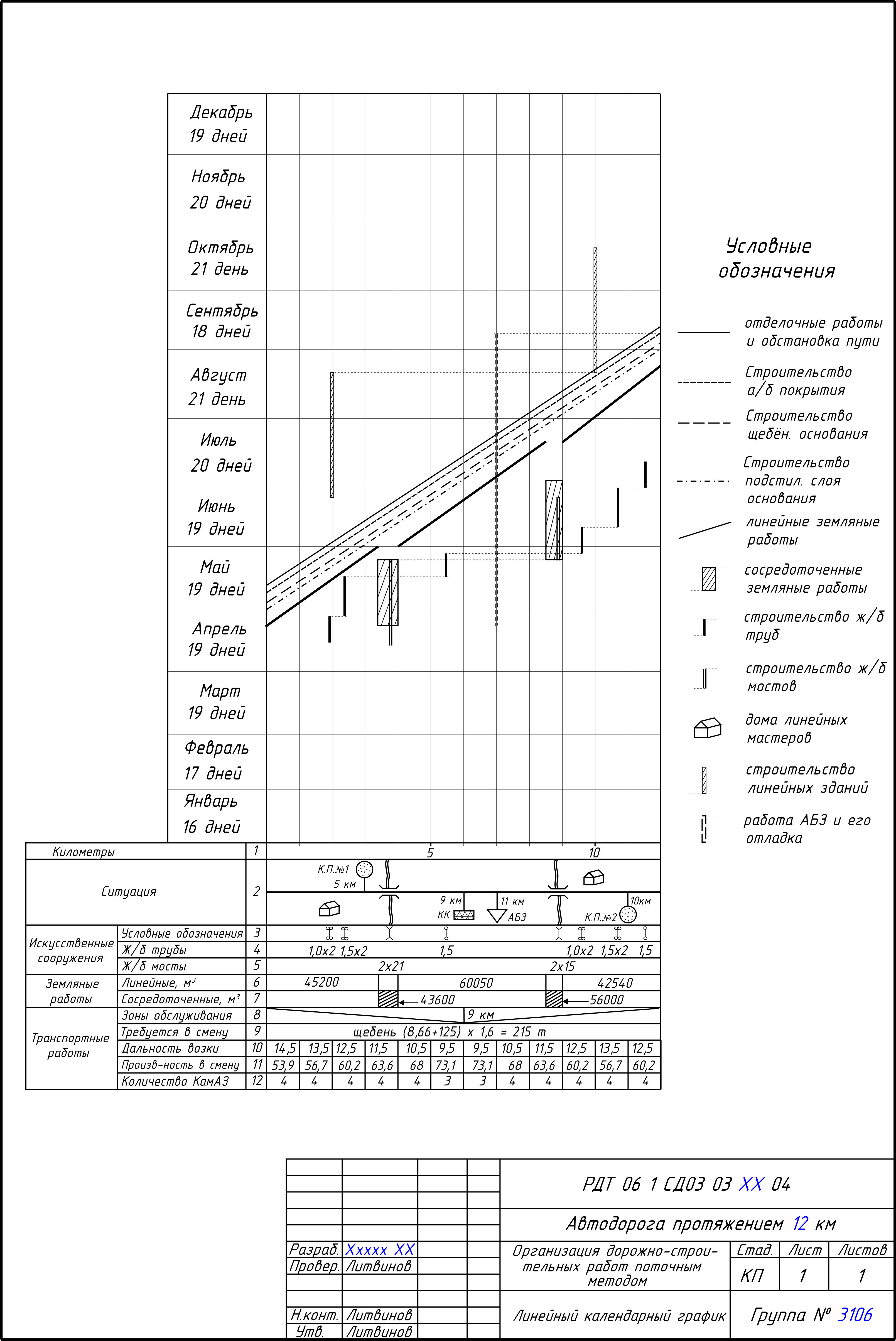 Министерство образования и молодёжной политики Рязанской областиОГБПОУ «Ряжский  колледж имени Героя Советского Союза А.М. Серебрякова»Рассмотрена на заседании цикловой комиссии по специальности 08.02.05 Строительство и эксплуатация автомобиль-ных дорог и аэродромовПротокол № __  от ____________  201__ г.Председатель ЦК:                А.И. КурбатовСоответствует требованиям ФГОС СПО по специальности 270831 Строительство и эксплуатация автомобильных дорог и аэродромовЗам. директора по учебной работе:           Н.В. Арсагова                          15 марта  2013 г.Наименование Страницы Предисловие. Общие требования к оформлению курсового проекта3Введение  4Глава 1  Объемы работ4Глава 2. Определение расчетной скорости потока5Глава 3. Расчеты по линейному календарному графику6Глава 4. Организация выполнения линейных земляных работ7Глава 5. Организация  работ  по  строительству  искусственных сооружений16Глава 6. Организация  выполнения  сосредоточенных  земляных работ17Глава 7. Организация  работ  по  строительству дорожной одежды19Глава 8. Обслуживание АБЗ26Глава 9. Охрана окружающей среды  26Приложения: № 1 – Задание 28№ 2 – Средние сроки продолжительности строительного сезона для выполнения основных видов строительно-монтажных работ30№ 3 - Ориентировочные значения периодов развертывания спе-циализированных отрядов 33№ 4 – Формулы для определения производительности машин не учтенных в ЕНиР и основные их характеристики. 33№ 5 – Технологическая последовательность процессов по строи-тельству 14 различных слоев дорожной одежды35№ 6 -   Чертежи №1-№4, образцы оформления52Наименование показателейЕд. изм.Количествоед. изм.А121.  Искусственные  сооружения  1.1 Строительство железобетонных мостов ..............  1.2 Строительство  круглых железобетонных труб:d= __1,0 х 2__ м ............................d= __1,5 х 2__ м ............................d= ___1,5 ____ м  ...........................d= _________   м ............................шт/пог.мшт/пог.мшт/пог.мшт/пог.мшт/пог.м2 / 722 / 302 / 322 / 36...................2. Земляное  полотно    2.1 Линейные земляные работы ......................................  2.2 Сосредоточенные земляные работы,: ........... …….    м3м3147790102300Дорожная  одеждаСтроительство подстилающего слоя ____________из среднего песка, h= 0,22 м___________________  3.2 Строительство основания:          нижний слой   из фракционированного  щебеня,  устраиваемого  способом  заклинки,  h = 0,17 м;          верхний слой  ___________________________ _______________________________________  3.4 Строительство покрытия из мелкозернистого плотного щебеночного а/бетона, h = 5 см.  3.5 Строительство поверхностной обработки, h =__м3м / м2м / м2м / м2м / м2…34581…11928 / 90653………………11928 / 83496…………..……4. Постройка комплексов линейных зданийшт........2...…В под. сл. = 10 + 2 х 3 (0,22 х0,222)  =  11,98  м№п/п№п/пНаименование работНаименование работРазрывы между началами работ,днейАА1121.1.Линейные земляные работыЛинейные земляные работы52.2.Устройство подстилающего слоя из среднего песка,                                                                            h = 0,22 мУстройство подстилающего слоя из среднего песка,                                                                            h = 0,22 м23.Строительство основания из фракционированного щебня, устраиваемого способом заклинки, h = 0,17 м334.Строительство однослойного асфальтобетонного покрытия,  h = 0,05 м22Строительство--Устройство --5.Обстановка пути и отделочные работы 22Тр. = 14Тр. = 14__156_ - _15__               30 - Х  Х = (30 х 15) / 156 = 2,88    дняМесяцыЧисло календарных днейЧисло нерабочих днейЧисло нерабочих днейЧисло нерабочих днейЧисло рабочих днейМесяцыЧисло календарных днейВыходные и праздничные дни По погодным условиямВсегоЧисло рабочих дней Январь311321516Февраль28921117Март311021219Апрель30921119Май311021219Июнь30921119Июль31921120Август31821021Сентябрь301021218Октябрь31821021Ноябрь30821020Декабрь311021219Участки Объемы земляных  работРасчет времени работы отряда,Расчет времени работы отряда,Расчет времени работы отряда,Расчет времени работы отряда,Участки Объемы земляных  работСменСменСменДнейА1222300 - 344520045200: 935 =48,342440 - 85    6005060050: 935 =64,223290 - 120  4254042540: 935 =45,5023Итого:        Итого:        Итого:        Итого:        79№/№Наименование Обозна-чениеЕд. изм-нияКоличество 123451Объем линейных земляных работVлзрм31477902Протяженность линейных земляных работLлзрм109003Число дней работы отрядаТ1дни794Толщина дорожной одежды без пескаh1м0,225Толщина растительного грунтаhр. гр.м0,426Коэффициент относительного уплотненияК11,057Категория дороги48Толщина подстилающего слояh п.сл.м0,22Выполнил студент  гр. 3106гр. 3106гр. 3106Ххххххххххх ХХХхххххххххх ХХХхххххххххх ХХХхххххххххх ХХХхххххххххх ХХХхххххххххх ХХРезультаты расчета средних размеров земляного полотнаРезультаты расчета средних размеров земляного полотнаРезультаты расчета средних размеров земляного полотнаРезультаты расчета средних размеров земляного полотнаРезультаты расчета средних размеров земляного полотнаРезультаты расчета средних размеров земляного полотнаРезультаты расчета средних размеров земляного полотнаРезультаты расчета средних размеров земляного полотнаРезультаты расчета средних размеров земляного полотнаРезультаты расчета средних размеров земляного полотнаРезультаты расчета средних размеров земляного полотнаи объемов работ в смену.и объемов работ в смену.и объемов работ в смену.и объемов работ в смену.и объемов работ в смену.и объемов работ в смену.и объемов работ в смену.и объемов работ в смену.и объемов работ в смену.и объемов работ в смену.и объемов работ в смену.и объемов работ в смену.и объемов работ в смену.(программа "Откос")(программа "Откос")(программа "Откос")(программа "Откос")(программа "Откос")(программа "Откос")(программа "Откос")(программа "Откос")(программа "Откос")(программа "Откос")(программа "Откос")Земляное полотно отсыпается в 3 слоя поЗемляное полотно отсыпается в 3 слоя по0,260,26м,м,0,270,27м,м,0,270,27м,м,подстилающий слой толщиной0,220,220,22м м и обочины толщиной0,220,220,22м м №НаименованиеНаименованиеНаименованиеНаименованиеНаименованиеНаименованиеОбознач.Обознач.Кол-воКол-воКол-воКол-воКол-во1Средняя высота насыпи до низа дорожной одежды , мСредняя высота насыпи до низа дорожной одежды , мСредняя высота насыпи до низа дорожной одежды , мСредняя высота насыпи до низа дорожной одежды , мСредняя высота насыпи до низа дорожной одежды , мСредняя высота насыпи до низа дорожной одежды , мH ср.H ср.0,800,800,800,800,802Сменный объем работ, м3Сменный объем работ, м3Сменный объем работ, м3Сменный объем работ, м3Сменный объем работ, м3Сменный объем работ, м3V смV см9359359359359353Длина захватки,  мДлина захватки,  мДлина захватки,  мДлина захватки,  мДлина захватки,  мДлина захватки,  мL захвL захв69696969694Площадь снятия растительного грунта, м2Площадь снятия растительного грунта, м2Площадь снятия растительного грунта, м2Площадь снятия растительного грунта, м2Площадь снятия растительного грунта, м2Площадь снятия растительного грунта, м2F р.гр.F р.гр.134113411341134113415Площадь основания насыпи м2Площадь основания насыпи м2Площадь основания насыпи м2Площадь основания насыпи м2Площадь основания насыпи м2Площадь основания насыпи м2F оснF осн120312031203120312036Объем первого слоя насыпи в смену, м3Объем первого слоя насыпи в смену, м3Объем первого слоя насыпи в смену, м3Объем первого слоя насыпи в смену, м3Объем первого слоя насыпи в смену, м3Объем первого слоя насыпи в смену, м3V1V13143143143143147Объем второго слоя насыпи в смену, м3Объем второго слоя насыпи в смену, м3Объем второго слоя насыпи в смену, м3Объем второго слоя насыпи в смену, м3Объем второго слоя насыпи в смену, м3Объем второго слоя насыпи в смену, м3V2V22952952952952958Объем третьего слоя насыпи в смену, м3Объем третьего слоя насыпи в смену, м3Объем третьего слоя насыпи в смену, м3Объем третьего слоя насыпи в смену, м3Объем третьего слоя насыпи в смену, м3Объем третьего слоя насыпи в смену, м3V3V32632632632632639Объем обочин в смену, м3Объем обочин в смену, м3Объем обочин в смену, м3Объем обочин в смену, м3Объем обочин в смену, м3Объем обочин в смену, м3V об.V об.585858585810Ширина зем. полотна по верху до низа дор. одежды, м Ширина зем. полотна по верху до низа дор. одежды, м Ширина зем. полотна по верху до низа дор. одежды, м Ширина зем. полотна по верху до низа дор. одежды, м Ширина зем. полотна по верху до низа дор. одежды, м Ширина зем. полотна по верху до низа дор. одежды, м В1В112,6412,6412,6412,6412,6411Ширина подошвы насыпи, мШирина подошвы насыпи, мШирина подошвы насыпи, мШирина подошвы насыпи, мШирина подошвы насыпи, мШирина подошвы насыпи, м B п B п17,4417,4417,4417,4417,4414Ширина откоса насыпи, мШирина откоса насыпи, мШирина откоса насыпи, мШирина откоса насыпи, мШирина откоса насыпи, мШирина откоса насыпи, мL о.н.L о.н.2,532,532,532,532,5313Площадь планировки верха насыпи, м2Площадь планировки верха насыпи, м2Площадь планировки верха насыпи, м2Площадь планировки верха насыпи, м2Площадь планировки верха насыпи, м2Площадь планировки верха насыпи, м2F вF в87287287287287214Площадь планировки откосов насыпи, м2Площадь планировки откосов насыпи, м2Площадь планировки откосов насыпи, м2Площадь планировки откосов насыпи, м2Площадь планировки откосов насыпи, м2Площадь планировки откосов насыпи, м2F отнF отн34934934934934915Объем растительного грунта, м3Объем растительного грунта, м3Объем растительного грунта, м3Объем растительного грунта, м3Объем растительного грунта, м3Объем растительного грунта, м3V р.гр.V р.гр.563563563563563Наименование и марки машинКоличествоКоличествоРазряд и количествоРазряд и количествоНаименование и марки машинМашино-сменМашин и коэф. их загрузкиМеханиза-торовДорожных рабочихА1234 Бульдозер Б10М.0100ЕР0,271 (0,27)6р - 1 Каток BW219 D40,591 (0,59)6р - 1Экскаватор ЭО-42281,092 (0,55)6р – 2, 5р – 2Автосамосвал КАМАЗ-652013,7215 (0,91)4р - 15Автогрейдер ДЗ – ДЗ-1220,091 (0,09)6р - 1Итого: Итого: Итого: 22Дорожные рабочие на разбивочных работах.                                       Дорожные рабочие на разбивочных работах.                                       Дорожные рабочие на разбивочных работах.                                       2р – 2Всего в сменуВсего в сменуВсего в смену2424Контролируемые операцииСостав контроляМетод и средства контроляКто контролируетОтклонения от норм контролируемых параметровГде регистрируются результаты контроля123567Снятие растительного слоя грунтаТолщина снимаемого слоя грунтаИнструментальныйИзмерительная линейка, визиркиМастер±20 % от проектной толщиныОбщий журнал работОтсыпка грунта в насыпьОднородность грунта в теле насыпиВизуальныйМастер, лаборантОбщий журнал работРазравнивание грунта в насыпи1. Толщина слоя ВизиркиМастер, лаборантОбщий журнал работРазравнивание грунта в насыпи2. Высотные отметки продольного профиляНивелир, визиркиМастер,геодезист2. ± от проектных значений высотных отметокТо же,Журнал технического нивелированияРазравнивание грунта в насыпи3. Расстояние между осью и бровкой . Рулетка Мастер, лаборант3. ± от проектных значений шириныОбщий журнал работРазравнивание грунта в насыпи4. Крутизна откосовУклономерМастер, лаборант4. Не более 10 % от проектного значения в сторону уменьшенияОбщий журнал работРазравнивание грунта в насыпи5. Поперечные уклоныШаблон с уровнем5. ±0,010 от проектных значений поперечных уклоновУплотнение грунта в насыпиВлажность уплотняемого слояЛабораторныйМастер, лаборант2.  См. табл. 23. Снижение плотнос-ти грунта на 4 % от проектных значений до 10 % определений, остальные резуль-таты не ниже проектных значенийОбщий журнал работЖурнал пробного уплотнения грунтаЖурнал контроля плотности зем. полотнаУплотнение грунта в насыпи3. Фактическая плотность грунтаЛабораторныйМастер, лаборант2.  См. табл. 23. Снижение плотнос-ти грунта на 4 % от проектных значений до 10 % определений, остальные резуль-таты не ниже проектных значенийОбщий журнал работЖурнал пробного уплотнения грунтаЖурнал контроля плотности зем. полотна1. Бульдозер ДЗ - 42  - 1 шт.2. Автокран КС - 2561Д  - 1 шт.3. Самоходный пневмокаток ДУ - 16В  - 1 шт.4. Электротрамбовки: ИЭ - 4502                                        ИЭ - 4505 - 1 шт.- 1 шт.5. Электровибраторы: С - 413                                        И - 50  - 1 шт.- 1 шт.6. Электростанция ЭСД - 5 - Т/230 - 1 шт.7. Битумный котел ДС - 16  - 1 шт.8. Лебедка такелажная  - 1 шт.Рабочие (на 1 смену ) :1. Машинисты и мотористы  - 4 чел2. Строительные рабочие  - 6 челОтверстие трубы, мТрудоемкость работ, отрядо - сменТрудоемкость работ, отрядо - сменТрудоемкость работ, отрядо - сменОтверстие трубы, мСтроительство фунда-мента и тела трубы 
(на 1 пог.м трубы)Строительство оголовков 
(на 2 оголовка)Укрепительные работы 
(на 1 трубу)А1231,00,204,112,81,0 х 20,405,853,91,50,305,503,81,5 х 20,607,725,22,00,356,624,6Местопо-ложение трубы,  ПКРазмеры, м Размеры, м Срок выполнения работ,    днейСрок выполнения работ,    днейСрок выполнения работ,    днейСрок выполнения работ,    днейСрок выполнения работ,    днейСрок выполнения работ,    днейСрок выполнения работ,    днейСрок выполнения работ,    днейМестопо-ложение трубы,  ПКОтвер-стиеДлинаСтроительство фундамента и тела трубыСтроительство фундамента и тела трубыСтроительство фундамента и тела трубыСтроительство фундамента и тела трубыСтроите-льство оголовковУкрепи-тельные работыВсего на трубуВсего на трубуМестопо-ложение трубы,  ПКОтвер-стиеДлинаСтроительство фундамента и тела трубыСтроительство фундамента и тела трубыСтроительство фундамента и тела трубыСтроительство фундамента и тела трубыСтроите-льство оголовковУкрепи-тельные работыСменДней А123333456719+801,0х2160,4х16 =6,45,853,916,15824+001,5х2150,6х15 =9,07,725,221,921254+601,5170,3х17 =5,15,503,814,4796+001,0х2140,4х14 =5,65,853,915,358107+001,5х2170,6х17 =10,27,725,223,1212115+001,5190,3х19 =5,75,503,815,08Итого:  Итого:  Итого:  Итого:  Итого:  Итого:  Итого:  Итого:  Итого:  Итого:  55551. Копровая установка с дизельным мотором С 330  - 1 шт.2. Стреловой самоходный кран КС - 4362  - 1 шт.3. Лебедки приводные грузоподъемностью 2,5 тонны  - 2 шт.4. Электровибраторы И - 116  - 2 шт.5. Компрессор ЗИФ - 5 ВКС  - 1 шт.6. Кран СКГ - 30  - 1 шт.7. Электросварочный аппарат  - 1 шт.8. Тележки грузоподъемностью 25 тонн  - 2 шт.9. Автомобильный кран КС - 4571  - 1 шт.10. Электростанция ЭСД - 50 -Т / 230  - 1 шт.      Рабочие, машинисты и монтажники  - 20 ч.Местоположение мостов, ПКЧисло пролетов, их длина и длина мостов, мСрок строительства, сменСрок строительства, сменМестоположение мостов, ПКЧисло пролетов, их длина и длина мостов, мСменДнейА12337+502 х 21 = 4242 : 0,8 = 52,52688+502 х 15 = 3030 : 0,8 = 37,519ИТОГО:ИТОГО:ИТОГО:45Участки,от ПК  до ПКРасчет количества машино-смен по участкам:Сроки выполненияСроки выполненияУчастки,от ПК  до ПКРасчет количества машино-смен по участкам:сменднейА12334  -  4046300 / 1160 = 39,9339,932085  -  9056000 / 1160 = 48,3048,3024Итого:  88,23Итого:  88,2344L ср =3 х 6,5 + 3 х 8,25 + 1,5 х 10,75 + 1 х 10,5= 5,9 или 6 кмL ср =12= 5,9 или 6 кмСлой дорожной одежды и материалы Ед. изм. Требуется на:Требуется на:Требуется на:Требуется на:Требуется на:Требуется на:Таблицы ГЭСНТаблицы ГЭСНСлой дорожной одежды и материалы Ед. изм. 0,076 км0,076 км0,076 км12  кмТаблицы ГЭСНТаблицы ГЭСНА123444566Щёбеночное основание, h=17см, bср = 7,6 +2 х 1 х 0,085 = 7,77 мЩёбеночное основание, h=17см, bср = 7,6 +2 х 1 х 0,085 = 7,77 мЩёбеночное основание, h=17см, bср = 7,6 +2 х 1 х 0,085 = 7,77 мЩёбеночное основание, h=17см, bср = 7,6 +2 х 1 х 0,085 = 7,77 мЩёбеночное основание, h=17см, bср = 7,6 +2 х 1 х 0,085 = 7,77 мЩёбеночное основание, h=17см, bср = 7,6 +2 х 1 х 0,085 = 7,77 мЩёбеночное основание, h=17см, bср = 7,6 +2 х 1 х 0,085 = 7,77 мЩёбеночное основание, h=17см, bср = 7,6 +2 х 1 х 0,085 = 7,77 мЩёбеночное основание, h=17см, bср = 7,6 +2 х 1 х 0,085 = 7,77 мЩебень фр. 10-20 ммм3151141148,661368136827-04-005-1,27-04-005-1,Щебень фр. 40-70 ммм3189 +27-04-005-427-04-005-412,6х2=214,21664,31664,31261997219972Вода м330233,1233,117,727972797Машины и их маркиКоличествоКоличествоСостав отрядаСостав отрядаМашины и их маркиМашиносменМашины  и коэффициентзагрузкиМеханиза-торы Дор.рабочиеА1234Самосвал КАМАЗ - 551113,144 (0,79)4р-4чАвтогрейдер ДЗ-31-10,101 (0,10)6р-1чВиброкаток  BW151 AD-40,331 (0,33)6р-1чЩебнераспределитель Т-2240,021 (0,02)5р-1ч2р-1чПоливомоечн. машина ПМ-1300,641 (0,64)4р-1чВсего без водителей самосваловВсего без водителей самосваловВсего без водителей самосвалов41Дорожные рабочие на окончательной планировке основания (1 звено)_______________________________Дорожные рабочие на окончательной планировке основания (1 звено)_______________________________Дорожные рабочие на окончательной планировке основания (1 звено)_______________________________3р-1ч2р-2чВсегоВсегоВсего44Всего в смену с водителями самосваловВсего в смену с водителями самосваловВсего в смену с водителями самосвалов12   чел.12   чел.Механизаторы:6р –2  чел.Дорожные рабочие:4р –челМеханизаторы:5р –1  челДорожные рабочие:3р -   1  челМеханизаторы:4р - 1  челДорожные рабочие:2р –3  челИтого:   Итого:   4  челИтого:Итого:4  челЛинейные земляные работыЛинейные земляные работыЛинейные земляные работыСосредоточенные земляные работыСосредоточенные земляные работыСосредоточенные земляные работыУчастки, ПКПротяжение, м Объемы, м3Участки, ПКПротяжение, м Объемы, м300 - 3434004520034  -  40  60046300  40 - 8545006005085  -  90  5005600090 - 120300042540L л..з.р. =   10900 V л..з.р. = 147790L с.з.р.  = 1100 Vс.з.р. = 102300МестоположениеПКЖелезобетонные трубыЖелезобетонные трубыЖел. бетонныемостыМестоположениеПКЖелезобетонные трубыЖелезобетонные трубыЖел.  бетонныемостыМестоположениеПКДиаметр, мДлина, мЖел. бетонныемостыМестоположениеПКДиаметр, мДлина, мЖел.  бетонныемосты    19 + 001,0 х 21688 + 502 х 15 = 30    24 + 001,5 х 215    96 + 001,0 х 214    37 + 502 х 21 = 42    107 + 001,5 х 217    54 + 601,517    115 + 001,519ГлавыНаименование  глав% от объемаСрокиВведение111.02Глава 1Ведомость объемов работ.212.02Глава 1Чертеж  «Транспортная схема поставки материалов».1014.02Глава 2Определение расчетной скорости потока717.02Глава 3Построение линейного календарного графика.719.02Глава 3Чертеж  «Линейный календарный график».1226.03Глава 4Организация выполнения линейных земляных работ:2522.02Глава 4    4.1. Расчет  времени  работы отряда по участкам20.02Глава 44.2.  Определение средних размеров насыпи 22.02Глава 44.3.  Обоснование ведущей машины для выполнения земляных работ 27.02Глава 44.4.  Рабочая технологическая карта № 1 на линейные земляные работы  29.02Глава 4Чертеж «План работы потока на линейные земляные работы» 29.02Глава 5Организация работ по стр-ству искусственных сооружений:5Глава 5     5.1 Расчет  времени строительства железобетонных труб3.03Глава 5     5.2 Расчет  времени строительства железобетонных мостов 3.03Глава 6Организация выполнения сосредоточенных земляных  работ:7Глава 6     6.1 Обоснование ведущей машины и расчет ее производительности 5.03Глава 6     6.2 Расчет времени работы отряда по участкам 5.03Глава 7Организация работ по строительству дорожной одежды:20     7.1 Расчет  средней дальности транспортирования материалов 10.03     7.2 Расчет  потребности в ДСМ  10.03     7.3 Комплектование отряда для строительства щебеночного основания (а/грейдер ДЗ-31-1 и щебнераспределитель Т-224)15.03Чертеж «План потока по строительству  щебеночного основания» 18.03Глава 8Строительство комплексов линейных зданий. 0.524.03Глава 9Обслуживание АБЗ.0.524.03Глава 10Охрана окружающей среды.  128.03Задание выдал преподаватель  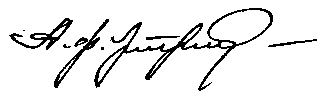 Литвинов А.Ф. Председатель комиссииЛитвинов А.Ф.Район строительстваНачало строитель-ного сезонаОкончание строительного сезонаКалендарная продолжитель-ность строитель-ного сезонаКол-во нераб. дней по метео-рологическим условиямА1234Алтайский край01.0511.0913411Амурская область15.0529.0810721Астраханская область25.0305.101958Белгородская область12.0422.0916417Брянская область21.0416.0914921Владимирская область24.0407.0913720Волгоградская область10.0422.0916613Вологодская область01.0530.0812219Воронежская область15.0420.0915918Горьковская область28.0404.0913017Калининградская обл.15.0424.0916227Калининская область24.0407.0913720Калужская область23.0411.0914220Кировская область05.0531.0811917Краснодарский край20.0314.1020921Красноярский край20.0528.0810113Курганская область03.0506.0912712Ленинградская область27.0414.0913122Липецкая область23.0410.0914118Московская область24.0407.0913720Новгородская область23.0410.0914122Новосибирская  обл.07.0503.0912017Орловская область13.0421.04      15219Пензенская область22.0411.0914317Пермская область07.0530.0811619Ростовская область01.0404.1018717Рязанская область23.0409.0414019Саратовская область15.0418.0911417Свердловская областьСамарская область22.0411.0914314Смоленская область24.0408.0913822Ставропольский край22.0308.1020117Тамбовская область22.0411.0914317Тульская область23.0411.0914220Хабаровский край01.0511.0913425Ярославская область27.0403.0913020Башкортостан24.0408.0913916Дагестан20.0319.1021417Калмыкия22.0308.1020117Карелия15.0526.0810415Марий-Эл28.0408.0913416Мордовия23.0411.0914217Татарстан24.0409.0913916Район строительстваНачало строитель-ного сезонаОкончание строительного сезонаКалендарная продолжитель-ность строитель-ного сезонаКол-во нераб. дней по метео-рологическим условиямА1234Алтайский край01.0521.0914411Амурская область15.0508.0911721Астраханская область25.0315.102058Белгородская область12.0402.1017417Брянская область21.0426.0915921Владимирская область24.0417.0914720Волгоградская область10.0402.1017613Вологодская область01.0509.09 13219Воронежская область15.0430.09 16918Горьковская область28.0414. 09 14017Калининградская обл.15.0403.10 17227Калининская область24.0417.09 14720Калужская область23.0421.09 15220Кировская область05.0516.09 12917Краснодарский край20.0324.10  21921Красноярский край20.0507.09 11113Курганская область03.0516.09 13712Ленинградская область27.0414.09 14122Липецкая область22.0416.0416115Московская область24.0417.09 14720Новгородская область23.0420.09 15122Новосибирская область07.0513.09 13017Орловская область13.0421.101929Пензенская область22.0421.09 15317Пермская область07.0509.09 12619Ростовская область01.0414.10 19717Рязанская область23.0411.1017210 Саратовская область15.0428.09 16711Свердловская область12.0512.09 12417Самарская область22.0421.09 15314Смоленская область24.0418.09 14822Ставропольский край22.0318.10 21117Тамбовская область22.0421.0915317Тульская область23.0421.0915220Хабаровский край01.0524.0914725Ярославская область27.0413.0914020Башкортостан24.0419.0914916Дагестан20.0329.1022417Калмыкия22.0318.1021117Карелия15.0505.1011415Марий-Эл25.0413.0914416Мордовия23.0421.0915217Татарстан24.0419.0914916Район строительстваНачало строитель-ного сезонаОкончание строительного сезонаКалендарная продолжитель-ность строитель-ного сезонаКол-во нераб. дней по метео-рологическим условиямА1234Алтайский край01.0509.101624Амурская область15.0526.0913516Астраханская область25.0303.112244Белгородская область12.0423.101959Брянская область21.0419.1018211Владимирская область24.0410.1017012Волгоградская область10.0420.101945Вологодская область01.0502.1015512Воронежская область15.0420.101899Горьковская область28.0407.1016312Калининградская обл.15.0431.1020023Калининская область24.0410.1017012Калужская область23.0414.101759Краснодарский край20.0313.1123913Красноярский край20.0526.0913015Курганская область03.0505.101564Ленинградская область27.0409.1016615Липецкая область20.0415.101809Московская область24.0410.1017012Новгородская область23.0416.1017714Новосибирская область07.0503.101506Орловская область13.0421.101929Пензенская область22.0412.101749Пермская область07.0501.1014813Ростовская область01.0404.112181Рязанская область23.0411.1017210 Саратовская область15.0417.101866Свердловская область12.0502.1014416Самарская область24.0412.101746Смоленская область24.0414.1017413Ставропольский край22.0307.112317Тамбовская область22.0412.101749Тверская область05.0503.1015213Тульская область23.0414.101759Хабаровский край01.0511.1016420Ярославская область27.0407.1016413Башкортостан24.0408.101687Дагестан20.0320.112649Калмыкия22.0307.112317Карелия15.0529.0913812Марий-Эл28.0409.1016510Мордовия23.0410.101718Татарстан24.0408.101687Наименование работРазрывы между началами работ, дни17Линейные земляные работы.5Устройство песчаного подстилающего слоя.2Устройство гравийного подстилающего слоя или основания (для каждого слоя).2Устройство однослойного щебеночного основания h ≤ 18 см.2Устройство двухслойного щебеночного основания h > 18 см.4Устройство основания из рядового щебня h ≤ 18 см.2Устройство основания из рядового щебня h  18 см.3Устройство оснований (покрытий) из грунтовюбдш9 или каменных материалов, укрепленных цементом (для каждого слоя).10Устройство основания из грунта, укрепленного битумной эмульсией, в сочетании с цементом (известью).10Устройство верхнего слоя основания по способу полупропитки , h = 4-6 см.3Устройство верхнего слоя основания по способу глубокой пропитки,  h = 6 - 10 см.4Устройство покрытия по способу пропитки  h = 4-8 см.6Устройство покрытия или основания из фракционированного черного щебня при горячей или холодной укладке.4Устройство покрытия по способу смешения на дороге.4Устройство однослойного асфальтобетонного покрытия.2Устройство двухслойного асфальтобетонного покрытия.3Устройство одиночной поверхностной обработки.5Устройство двойной поверхностной обработки.6Устройство цементобетонного покрытия.8Обстановка пути и отделочные работы.2МашиныКоличество груза в кузове, т(g)Продолжительность погрузо - разгрузочных работ, час (t)Примечания Поливомоечная машина ПМ-1306,00,40При розливеПоливомоечная машина ПМ-1306,00,60При перекачке в цистернуАвтогудронатор ДС - 393,50,75Автоцементовоз ТЦ - 48,40,70Автосамосвалы: КамАЗ - 551110,00,30КамАЗ - 5511113,00,35КамАЗ - 6511515,00,35КамАЗ - 654018,50,35КамАЗ - 652020,00,40МАЗ – 5557110,00,35МАЗ – 551616,00,35МАЗ – 7516524,50,40Фирма VOLVOVOLVO FM 6х620,00,40VOLVO FM 6х425,00,40VOLVO FM 8х430,00,40Фирма TATRAT815-250S0117.00.35T163-370SKT25.00.40Фирма DAIMLERAKTPOC 3332AK20.00.40AKTPOC 4441K27.50.40AKTPOC 4841K32.50.40МашиныШирина укладки (обработки), мРабочая скорость, м/часПримечания.А123Асфальтоукладчики:ДС - 1813,0 – 7,5760ДС - 1913,0 – 4,5120 - 600АСФ-К-4-012.2-3.7560-600АСФ-К-4-042.5-4.550-800АСФ-К-4-023-5.236-800А123АСФ-К-Г-4-022,5-950-600АСФ-К-3-032,5 – 6,560 - 800АК – 7,53 – 7,5АСФ – К – 3 - 043,0 – 7,0До  600.Фирма DYNAPACF121C2.5-5.0до 1200F121C2,5-6,0до 1200Фирма VŐGELESuper 12032.5-4.0до 1500Super 1603-12.5-7.0до 1000Super 1600-12.5-8.0до 1400Super 1800-12.5-9.0до 1400Фирма VOLVOABG2820До 8 мдо 1200ABG2820DДо 10 мдо 1200ABG26870До 9 мдо 2400Щебнераспределители:Т- 2243,51500 - 5600Навесной к трактору МТЗЩР – 4504,54000 - 6000Прицепной к а/самосвалуЩР - 3603,64000 - 6000Прицепной к а/самосвалуБЦМ - 703,0360Прицепной к а/гудрона-тору БЦМ-65 (8 т)Битумощебнераспределители:ДС - 1802,54000 - 13000Прицепной к а/самосвалуРД – 7013,5330 - 800Прицепной к а/самосвалуДН - 0083,754000 – 13000Полуприцепной ДН – 0091,5 – 3,03500 – 5000Прицепной Дорожные фрезы:Глубина обработки:ДС - 732,4180 - 250до 0,25 мДС - 742,4180 - 250до 0,25 мДС - 1652,1100 - 500до 0,25 мST 2002,5400-500до 0,6 мГрунтосмесительная машина ДС - 1783,5На профилировании - 240На перемешивании - 180Работает по копирной струнеКомплект         ДС - 1603,5ДС-  161 -   (150- 300)ДС - 162 -   (50 – 200) Тоже МашиныШирина укатки, мЭксплуатационная масса, тПримечания.A123Виброкатки грунтовые:ДУ-85 2,013,0Вибрационный ДУ-94 (прицепной)2,08,2То жеВК-243,026Фирма BOMAGBW 211 D-42.1310.95BW 216 D-42.1315.7BW 226 PDH-42.1324.8Фирма DYNAPACCA2502.1310.6CA500PD2.1315.5CA600PD2.1318.5Фирма VOLVOSD100D2.1310.5SD160DX2.1316.2SD200DX2.1320.6Виброкатки дорожные:Амкор 6622А1,610,0ДУ-961,57,80ДУ-981,710,0Фирма BOMAGBW 141 AD-41.508.00BW 161 AD-41.6810.1BW 203 AD-42.1313.2Фирма DYNAPACCG223 HF1.457.50CC 4221.6810.4CC 7222.1316.7Фирма VOLVODD851.688.75DD951.689.65DD138HFARC2.1313.75Катки комбинированныеДУ-971,707,6ДУ-991,5010,5ДУ-842,0014,0Фирма BOMAGBW 138 AC1.384.00BW 151 AC1.688.75Фирма DYNAPACCC 222C HF1.457.20CC 422C1.689.95Катки пневмоколёсныеДУ-1002,016,0СамоходныйДУ-1012,018,0Фирма BOMAGBW 24 R1.9810.0-24.0BW 27 RH2.0415.0-27.0Фирма DYNAPACCP 1421.7614.0CP 2211.8221.0CP 2712.3527.0